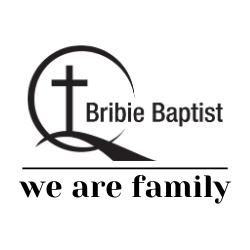 Safe Church StrategyWORKING WITH VULNERABLE PEOPLEPurposeUnder the Working with Children (Risk Management and Screening) Act 2000, organisations regulated by the Blue Card System are legislatively required to develop, implement and maintain a child and youth risk management strategy.The purpose of Bribie Baptist’s Safe Church Strategy (Strategy) for working with vulnerable people is to help identify potential risks of harm to vulnerable people and to implement strategies to minimise these risks.   This Strategy provides a clear and consistent framework to guide and support the stakeholders who work with Bribie Baptist or who participate in Bribie Baptist ministries and activities.   The Strategy also cultivates a culture of safety so that all people, involved in or attending the Church are safe and free to grow in their relationship with God and others.   This Strategy is a framework that is considered by Bribie Baptist to be a culmination of policy, procedure, guiding principles and resources that fulfill the obligations of the Working with Children (Risk Management and Screening) Act 2000 and reflect findings form the Royal Commission into Institutional Responses to Child Sexual Abuse.DefinitionsBlue Card means the card issued by Blue Card Services after an application is received, verifying suitability for working with children. A positive notice always accompanies a Blue Card approval and accordingly where the term ‘Blue Card’ is used in this Strategy, it also refers to the positive notice issued by Blue Card Services.Blue Card Representative is the Safe Church Coordinator.Child is an individual under 18 years of age (section 8 Child Protection Act 1999)Church means Bribie Baptist and includes the associated ministries and activities of the Church.Church Leader/s/ship refers to persons appointed by the Church according to its constitution as responsible and accountable to the Church members for the governance of the Church.Contact Person/s means the Safe Church Coordinator and/or Senior Pastor who will be the responsible for managing blue cards and exemption cards.Disqualified Person a person is a Disqualified Person if they are:convicted of a disqualifying offencea reportable offender under the Child Protection (Offender Reporting and Offender Prohibition Order) Act 2004the subject of an offender prohibition order under the Child Protection (Offender Prohibition Order) Act 2008prohibited by a court from applying for or holding a blue card orthe subject of a sexual offender order under the Dangerous Prisoners (Sexual Offenders) Act 2003Disqualifying Offence is an offence categorised as a disqualifying offence under the Act if it is an offence:against a provision of an Act detailed in the list of disqualifying offencesunder a law of another jurisdiction that, if it had been committed in Queensland, would have constituted an offence of a kind detailed in the list of disqualifying offencesof counselling or procuring the commission of an offence of a kind mentioned in the list of disqualifying offencesof attempting, or of conspiring, to commit an offence of a kind detailed in the list of disqualifying offencesthat has, as an element, an intention to commit an offence of a kind mentioned in the list of disqualifying offences, orthat, at the time it was committed, was an offence of a kind mentioned in the list of disqualifying offences.View the list of disqualifying offences here Harm is defined as ‘any detrimental effect of a significant nature on the child's physical, psychological or emotional wellbeing’.   (section 9 Child Protection Act 1999).Parent means custodial parent or lawful guardian of a child.Person of concern means a person who:has pleaded guilty to, been convicted of, or has admitted to a sexual criminal offence.has been found to have sexually offended, arising through due diligence checks related to recruitment (screening).is currently charged with a sexual offence.has been the subject of an allegation of a sexual offence and this was not appropriately investigated.has been found to have received an adverse risk assessment arising from sexual misconduct.is deemed to be a risk to the safety of vulnerable people because of an adverse risk assessment relating to sexual misconduct.exhibits constant wandering across other people’s sexual boundaries.A Restricted Person is a person who:has been issued a negative notice, orhas a suspended blue card, or is a disqualified person, orhas been charged with a disqualifying offence which has not been finalised.Restricted Employment refers to particular exemptions which allow a person to work with children without a blue card, such as: a volunteer parent;a volunteer who is under 18;paid or unpaid staff who work in child regulated employment for not more than 7 days in a calendar year; ora consumer at a child-related service outlet where they also carry out work at the outlet. Safe Church Coordinator means the person appointed by the Church Leaders to manage the practical implementation of this Strategy under the guidance and direction of the Church Leaders.   If there is no designated person in the Church, this person means the Senior Pastor in the Church. Staff and volunteers refer to both paid employees and volunteers who have contact with vulnerable people (including contractors, visitors or agents) and the Church Leadership team who make decisions about vulnerable people. Vulnerable people/persons means a child/ren under the age of 18 years or an individual aged 18 years and above who is or may be unable to take care of themselves, or is unable to protect themselves against harm or exploitation by reason of age, illness, trauma or disability, or any other reason.Work/working refers to any activity or ministry of the Church whereby individuals have contact with vulnerable people, whether in an employed or voluntary capacity.ScopeThis Strategy applies to the following persons:The Church Leadership which consists of the Church council and pastoral team.Any person engaged by the Church to provide a service to the Church, whether paid or voluntarily, and who while providing their service will be in contact with vulnerable people.   This includes staff, volunteers, contractors and visitors (who are in direct contact with vulnerable people).All members of the Church Leadership team who make decisions about vulnerable people.Vulnerable People and Parents.Trainee students doing placement in the Church as part of their studies with an education provider who will be in contact with vulnerable people.CommitmentRoyal Commission into Institutional Responses to Child Sexual Abuse The Royal Commission into Institutional Responses to Child Sexual Abuse (Royal Commission) was established in response to allegations of sexual abuse of children in organisations that had been emerging in Australia for many years (Royal Commission Final Report 2017).At the end of the 5-year enquiry, the Commissioners had listened to the personal stories of over 8,000 survivors, read over 1,000 written accounts and reviewed allegations of child sexual abuse in more than 4,000 institutions.The Royal Commission found that organisations had failed to keep children and young people safe in their care.   “the sexual abuse of children has occurred in almost every type of institution where children reside or attend for educational, recreational, sporting, religious or cultural activities” (Royal Commission Final Report 2017).Some common findings that contributed to this included:Poor practices Inadequate governance structuresFailures to record and report complaints, or understating the seriousness of complaints A culture where the best interests of children were not a priority.The Royal Commission Final Report 2017 emphasised that:“protecting children and promoting their safety is everyone’s business. It is a national priority that requires a national response. Everyone – the Australian Government and state and territory governments, sectors and institutions, communities, families and individuals – has a role to play in protecting children in institutions.”The Royal Commission resulted in 409 recommendations to make organisations safer for children and that all organisations that have any contact with children must be compliant with 10 National Child Safe Standards (10 National Principles).Final Report recommendations from the Royal Commission included ones specific to religious institutes in Australia.   These recommendations are listed in the Related Documents Section of this Strategy.Statement of CommitmentIt is Bribie Baptist’s policy to respect everyone as unique individuals created by God, and to give special attention to the care, protection and wellbeing of vulnerable people.  Staff and Volunteers of Bribie Baptist will behave towards them in a manner that resembles and represents Christ’s attitude and approach, providing environments and ministries that promote their spiritual, social and physical safety and personal growth and development. To this end Bribie Baptist will promote a culture of safety throughout the Church, constantly communicating and reinforcing our commitment across all aspects of Bribie Baptist’s ministries and activities.Queensland Baptists and Bribie Baptist recognise the 10 National Principles for Child Safe Organisations.   They provide a nationally consistent approach to embedding child safe cultures within organisations that engage with children, and act as a vehicle to give effect to all Royal Commission recommendations related to child safe standards.   Therefore, Bribie Baptist will have regard to these as guiding principles for cultivating a safe Church environment and safe activities. 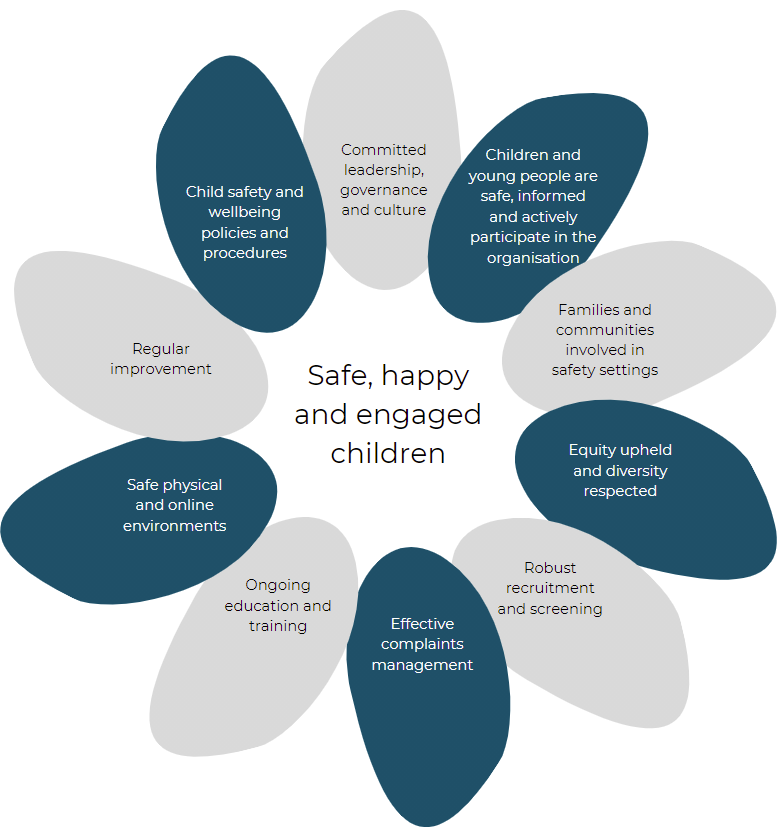 8 Minimum Requirements in QLDTo comply with The Working with Children (Risk Management and Screening) Act 2000 (the Act) and the Working with Children (Risk Management and Screening) Regulation 2011, the Strategy includes the 8 minimum requirements.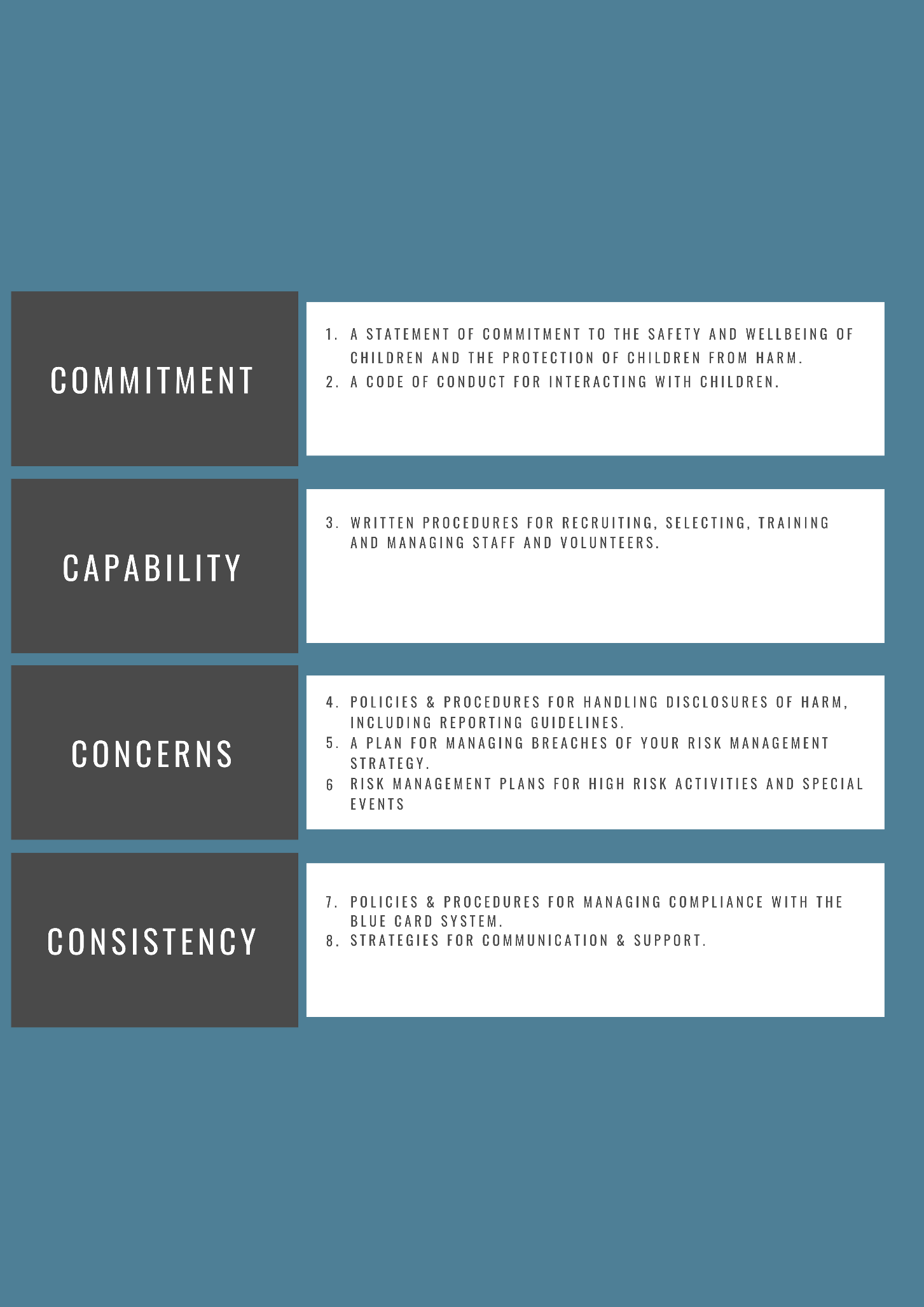 Code of ConductBribie Baptist applies a Code of Conduct to define expectations relating to standards of behaviour for all staff and volunteers working with vulnerable people.    It provides clear guidelines about what is expected and the consequences of not meeting these expectations.The Code of Conduct will be completed:during the application process for working at Bribie Baptistby any guests or visitors participating in ministries/activities involving contact with vulnerable people, to ensure laws relating to Restricted Persons and Restricted Employment are upheld.by Church Leaders, staff and volunteers on an annual basis.The Code of Conduct addresses the following:People, Property and LanguageBehaviour, Supervision and CommunicationPhysical ContactPastoral CarePornography and SexualityWorkplace Health & SafetyBlue CardsRestricted Persons and Restricted EmploymentBreachesIllegal drugs and AlcoholThe full Code of Conduct is in the Related Documents section of this Strategy.Recruitment, Selection, Training & ManagementRecruitmentBribie Baptist recognises the importance of recruiting staff and volunteers who have skills and attributes to fulfill the roles involved in working with vulnerable people.   To ensure this, all such roles will require an application form as an initial screening tool.   Any such roles that involve paid employment will be further defined by a position description and selection criteria.   When recruiting for roles involved in working with vulnerable people, applicants will be made aware (via the application form) that they are going to be subject to blue card screening, referee checks, identification verification, and that Bribie Baptist will request that the applicant disclose any information relevant to their eligibility to engage in activities involving vulnerable people, including if they are a Restricted Person.   Bribie Baptist will include information regarding Restricted Persons and Restricted Employment laws in position descriptions, application forms and any advertisements for roles working with vulnerable people. Applicants for roles involved in working with vulnerable people at Bribie Baptist will be provided a copy of this Strategy when they receive an application form.   This is to ensure they are fully informed of the requirements of this Strategy prior to submitting an application.An application for working with vulnerable people will only be considered if following criteria has been met:Churches that the applicant has attended (or has been involved or connected with) in the past five (5) years are contacted to ascertain whether there have been any alleged or actual incidents of harm involving the applicant.The applicant has signed and returned the Code of Conduct.The Safe Church Coordinator has completed an interview to ascertain the suitability of the applicant. In the case of a volunteer, the person has attended the church regularly for a minimum of six (6) months unless exceptional circumstances apply. Where certain roles require Registration by Queensland Baptists, the applicant must also successfully pass the application process under those Registration Guidelines. Where a position description (for paid employment) has stipulated additional educational, skill or other requirements, the applicant is also required to satisfy these criteria before commencement.The applicant’s Blue Card has been sighted and details recoded.If the applicant has not obtained their Blue Card through the Church, the Church leaders must also arrange the completion of a Link an Applicant/Cardholder to this Organisation Referees checks have been completed.An Application for Working with Vulnerable People for use with volunteers is in the Related Documents section of this Strategy.SelectionBribie Baptist sees the selection stage as opportunity for identifying the most suitable applicants for working with vulnerable people.    The selection process will be supported by interviewing, referee checking and a probationary period. InterviewThe Safe Church Coordinator will use the interview process to explore the background of an applicant, their work history, skills and values, and will evaluate their suitability to work with vulnerable people at the Church. During the interview process, appropriate and informative questions will help the selection, and the responses provided by the applicant will demonstrate how well they will uphold Bribie Baptist’s values.   The interview questions will explore the applicant’s capacity to contribute to a safe and supportive environment for vulnerable people.   As, Bribie Baptist has a responsibility to provide a safe and supportive environment for vulnerable people, the Safe Church Coordinator will question any inconsistencies in an applicant’s work history. An Interview for Applicants for Working with Vulnerable People is in the Related Documents section of this Strategy.Referee ChecksThe Safe Church Coordinator will use referee checks as an important step to validate information of an applicant.   Referee checks will be completed, preferably with most recent place or work (staff or volunteer) to verify the:identity of prospective employee accuracy of the details of previous employment, andsuitability of individual to work with vulnerable people.If the reference is written, the Safe Church Coordinator will contact the referee to confirm authenticity. A Referee Check is located in the Related Documents section of this Strategy.Probationary PeriodProbationary periods will be used to allow for monitoring how a person is settling into their role of working with vulnerable people.   The length of a probationary period will be determined by the Safe Church Coordinator.For paid employees the probationary process will involve setting goals and identifying any training required.   For volunteer roles this will be a less formal process of “checking in” to get feedback and see how things are going.   If the Safe Church Coordinator feels it necessary, they will move to the more formal process used of paid employees, to provide further support to the volunteer.TrainingThe Safe Church Coordinator is responsible for establishing an arrangement for the appropriate supervision, support and training of staff and volunteers in contact with vulnerable people. The Safe Church Coordinator must report to the Church Leaders and the annual Church members’ meeting about the supervision, support and training of staff and volunteers.The Safe Church Coordinator will in consultation with staff and volunteers establish a training plan, setting out the type of training that will be provided, the regularity of the training and the expectations that the Church has for attendance and participation.Staff and volunteers must receive induction/training and development on an annual basis and as required.Training will include such things as:Application of this Strategy Risk Assessments (identifying, assessing and minimising risks) Reporting disclosures or suspicions of harm, including reporting guidelinesLaws pertaining to Restricted PersonsCode of ConductIdentifying sexual groomingIndicators of abuseFirst Aid and Emergency ResponseBest practiceWhat constitutes a breach of this StrategyAny other relevant Church policies and proceduresThe Safe Church Coordinator will maintain a calendar of training and a register of who has completed what training.InductionStaff and volunteers will be inducted into their role before commencing by: Reviewing the Strategy (and seeking any clarification required at interview or any time after as it arises)Completing the Code of ConductCompleting any required trainingManagementIt is the responsibility of Bribie Baptist to ensure management procedures are in place to support and encourage safe and supportive environments for vulnerable people.  As such the Church will ensure that management processes are consistent, fair and supportive.To assist Bribie Baptist in ensuring the ministries and activities offered reflect safe programs and safe environments for vulnerable people, it will continually promote and demonstrate respect for the rights and expectations of vulnerable people, parents and carers.Disclosures or Suspicion of HarmImportant notes:The application of the Child Protection Act 1999 pertains to children and while this Strategy is a tool for managing risks that relate to vulnerable people (not just children), this section will reference “child or children” as we preserve the intent of this legislation.Under the Criminal Code (Child Sexual Offences Reform) and Other legislation Amendment Act 2020, failure to report a child sexual offence committed in relation to a child is a criminal offence, effective 5 July 2021.   As such the process on reporting in this regard is different to responding to and reporting on other disclosures/suspicions of harm (detailed in Managing and Responding to a Disclosure of Suspicion of Harm).Children can only be protected from harm if it is reported and dealt with quickly and effectively. Therefore, Bribie Baptist outlines in this Strategy procedures to ensure staff and volunteers respond as quickly as possible to a disclosure or suspicion of harm.Defining harmHarm is defined as ‘any detrimental effect of a significant nature on the child's physical, psychological or emotional wellbeing’.   Harm can be caused by physical, psychological, or emotional abuse or neglect; or sexual abuse or exploitation (section 9 of the Child Protection Act 1999).Considerations when forming a reasonable suspicion about harm to a child include:whether there are detrimental effects on the child’s body or the psychological state or emotional statethat are evident to the person, orthat the person considers are likely to become evident in the future, andin relation to any detrimental effects mentioned abovetheir nature and severity, andthe likelihood that they will continue, and the child’s age (section 13C of the Child Protection Act 1999).It is also important to remember that harm can be caused by a single act or omission or a series of acts or omissions.  Identifying HarmThe below is not a complete list of the types of abuse and resulting harm that may be experienced by children, however it is to be used as a predictive tool for potential signs of harm.  Each child’s experience is different and depends on a range of factors, including the child’s age, the nature of harm, how long the abuse has been occurring, their relationship to the abuser, and their support networks.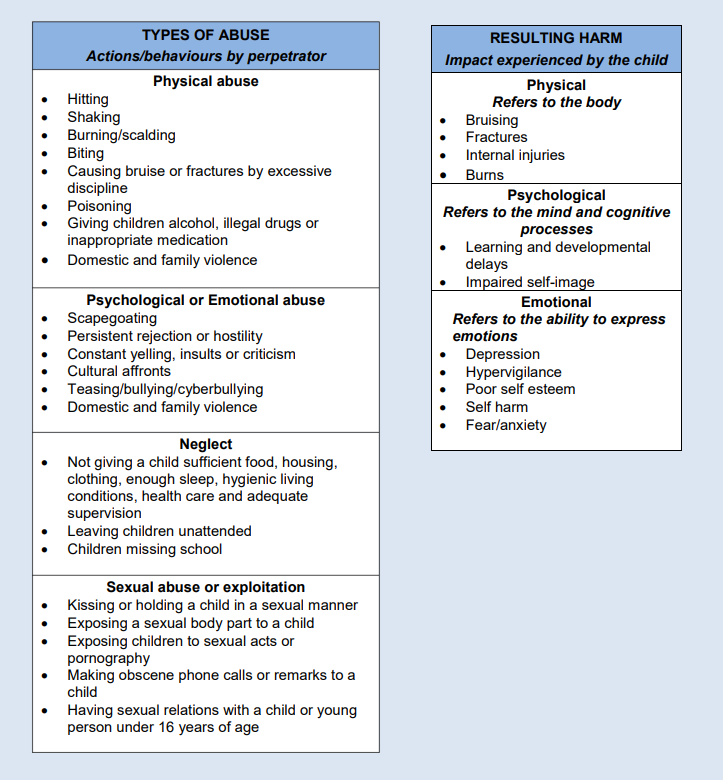 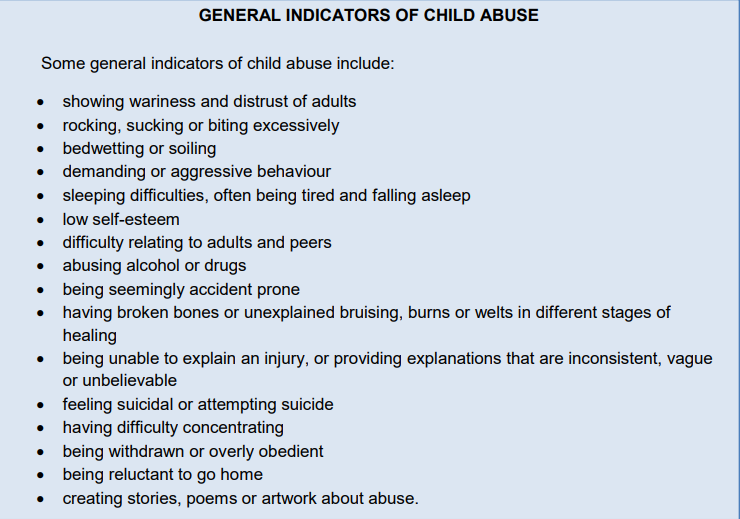 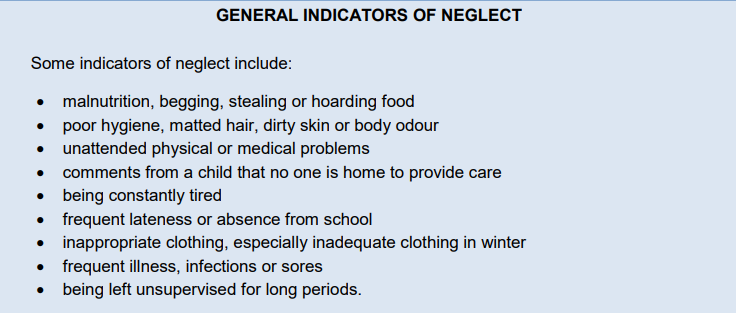 Disclosure of HarmA disclosure of harm occurs when someone, including a child, tells you about harm that has happened, is happening, or is likely to happen to a child.Disclosures of harm may start with:‘I think I saw…’‘Somebody told me that…’‘Just think you should know…’‘I’m not sure what I want you to do, but…’It is important to act quickly and in the best interests of the child after a disclosure of harm is received, irrespective of the alleged source of harm.Suspicion of HarmA suspicion of harm is when someone has a reasonable suspicion that a child has suffered, is suffering, or is at an unacceptable risk of suffering, significant harm. This includes circumstances which relate to an unborn child who may be in need of protection after he or she is born. A child who has been, or may be experiencing, abuse may show behavioural, emotional or physical signs of stress and abuse.There may also be other circumstances where there is concern for a child’s welfare but it does not reach the threshold to be considered a disclosure or suspicion of harm.Bribie Baptist has a duty of care to follow up any suspicions of harm or potential risk of harm to children in our care. We do this by observing and recording the actions of children who might be at risk and reporting the concerns to the relevant authority.A suspicion of harm exists if: a child tells you they have been harmedsomeone else, for example another child, a parent, or an employee, tells you that harm has occurred or is likely to occur a child tells you they know someone who has been harmed (it is possible that they may be referring to themselves) you are concerned at significant changes in the behaviour of a child, or the presence of new unexplained and suspicious injuries, or the harm is witnessedIn relation to suspicion of harm, staff and volunteers working with children at Bribie Baptist will:remain alert to any warning signs or indicatorspay close attention to changes in the child’s behaviour, ideas, feelings and the words they use make written notes of observations in a non-judgemental and accurate mannerassure a child that they can come to talk when they need to, and listen to them and believe them when they do, and follow Bribie Baptist’s process for reporting a disclosure or suspicion of harm.Managing and Recording a Disclosure or Suspicion of HarmReporting a Disclosure or Suspicion of HarmMandatory Reporting - child sexual offence committed in relation to a child.With proclamation of the Criminal Code (Child Sexual Offences Reform) and Other legislation Amendment Act 2020, section  229BC Failure to report a child sexual offence committed in relation to a child  becomes applicable to Bribie Baptist’s ministries and activities for children/vulnerable people in regards to reporting.  (NB: for the purpose of understanding offences under this section of the Act, a child is defined as under 16 years of age or a person with an impairment of the mind).Under the provisions of this Act, it is an offence not to report a belief (including disclosure or suspicion) of an offence of a sexual nature committed in relation to a child.   This in effect mandates reporting of child sexual offences for all adults, and so by default includes all staff and volunteers engaged in Bribie Baptist’s ministries and activities for children/vulnerable people.  Furthermore, failure to report is an offence even if the information was gained during a religious confession. The Act requires the report be made to the Police as soon as reasonably practicable after the belief is (or ought reasonably to have been) formed, that the offence has been committed.For the avoidance of doubt, staff and volunteers working with children at Bribie Baptist who believe on reasonable grounds that a child sexual offence is being or has been committed against a child by another adult are to report to the Police as soon as reasonably practicable.    In addition, they are to liaise with the Safe Church Coordinator for support and guidance in recording the reporting process, particularly if a breach of this Strategy has also occurred.   Mandatory Reporting – harm (other than child sexual offence)The Child Protection Act 1999 requires certain professionals, referred to as ‘mandatory reporters’, to make a report to Child Safety, if they form a reasonable suspicion that a child has suffered, is suffering or is at an unacceptable risk of suffering significant harm.Under the Child Protection Act 1999, mandatory reporters are:teachersdoctorsregistered nursespolice officers with child protection responsibilitiesa person performing a child advocate function under the Public Guardian Act 2014early childhood education and care professionals, from 1 July 2017.These individuals MUST report to Child Safety and should also report to Child Safety a reasonable suspicion if an unborn child may be in need of protection where the harm or risk of harm relates to any other type of abuse or neglect under s13A of the Child Protection Act 1999.Non - Mandatory Reporting (excludes child sexual offence committed in relation to a child). Child protection is everybody’s responsibility, and every person SHOULD report to Child Safety if that person forms a reasonable suspicion that a child (including an unborn child) has suffered, is suffering, or is at unacceptable risk of suffering significant harm AND does not have a parent able and willing to protect them from the harm.Any person is lawfully entitled to make a report if they are concerned for a child's welfare, even if they are not required to do so as a mandatory reporter.  Anyone making a voluntary (non-mandated) report is protected with regard to confidentiality and immunity from legal liability.   Staff and volunteers working with children at Bribie Baptist who receive a disclosure or have a suspicion of harm (other than child sexual offence) are to liaise directly with the Safe Church Coordinator who will guide them through and manage the reporting process.   Responding to a disclosure or Suspicion of Harm (other than in response to an offence of a sexual nature committed in relation to a child).Receiving a Disclosure of Harmremain calm and listen attentively, actively and non-judgementally.ensure there is a private place to talk.encourage the person to talk in their own words and ensure just enough open-ended questions are asked to act protectively (e.g. ‘Can you tell me what happened?’…or ‘Can you tell me more about that?’). Don’t ask leading questions which tend to suggest an answer.   Ensure the person is advised that the disclosure cannot remain a secret and it is necessary to tell someone in order to get help.reassure the person they have done the right thing by telling you.advise the child that you need to tell someone else who can help the child.do not attempt to investigate or mediate an outcomeconsider if additional barriers exist such as if the child:identifies as Aboriginal and/or Torres Strait Islander is culturally and linguistically diverse has disabilitiesfollow this Strategy’s procedure for reporting a disclosure of harm. The Safe Church Coordinator will consider whether there are requirements to report matters to the Queensland Police Service or Child Safety, or consider what support services could be offered to the family if the concern does not meet the relevant threshold to make a report.  This determination will involve implementing the recommended 3 step process for assessing a disclosure or suspicion of harm.Assessing a Disclosure or Suspicion of HarmStep 1 – Considering whether the disclosure or suspicion needs to be reported to the Queensland Police Service If an individual (including staff, volunteer and/or the Safe Church Coordinator) believes a child is in immediate danger or in a life-threatening situation, they should immediately contact the Queensland Police Service by dialling 000.Queensland Police Service has a number of child protection and investigation units across Queensland.   To contact the Queensland Police Service the nearest Police District Communication Centre can be located following this link  QLD Police - Contact UsStep 2 - Considering whether the disclosure or reasonable suspicion of harm needs to be reported to Child Safety.How to determine if there is significant harm?Section 13C of the Child Protection Act 1999 provides guidance when forming a reasonable suspicion about whether a child has suffered significant harm, is suffering significant harm, or is at an unacceptable risk of suffering significant harm. The matters the Safe Church Coordinator will consider include:whether there are detrimental effects on the child’s body or psychological or emotional state:that are evident to the person, orthat the person considers are likely to become evident in the future, andin relation to any detrimental effects to the child the reporter may consider: their nature and severity, and the likelihood that they will continue, and the child’s age.The consideration of these matters may be informed by an observation of the child, other knowledge about the child or any other relevant knowledge, training or experience that the person may have.How to determine if there is a parent willing and able to protect the vulnerable person?A parent may be willing to protect a child, but not have capacity to do so and therefore they are not considered ‘able’. This may include parents suffering from a severe mental health condition or physical illness/injury.Alternatively, a parent may have the capacity to protect a child (i.e. they may be able), but may choose not to do so (i.e. they are not willing). This may include a parent continuing a relationship with a person who is sexually abusing their child.In some circumstances, a parent may be both not able and not willing to protect the child from harm.In some cases, the circumstances in which the harm occurred will be so serious that it can be presumed there is no parent able or willing to protect the child.If there is considered to be at least one parent both ‘able’ and ‘willing’ to protect the child, the child is considered to not be in ‘need of protection’.What information which must be provided to Child Safety?Under section 13G(2) of the Child Protection Act 1999, the written report about a ‘reportable suspicion’ must contain the following details:the basis on which the person has formed the reportable suspicion, andthe information prescribed by regulation, to the extent of the person’s knowledge.Step 3 - Consider whether referral is required to other support services, including Family and Child ConnectConcerns for a vulnerable person that do not amount to a reasonable suspicion of harm will be considered in terms of what support services could be offered to the family.   This may include contacting Family and Child Connect who can provide information and advice about connecting families with support services and the circumstances in which a referral can and should be made to one of these services.A mandatory reporter can refer a family without their consent, but others require the consent of the family to make a referral.The criteria for Family and Child Connect service to work with the family is:the referred family has a child from unborn to 18 years of age, andthe child is not currently in need of protection, and without support the child, young person and family are at risk of entering or re-entering the statutory child protection system, and the family would benefit from access to intensive and specialist support services, and the family has multiple and complex needs.The Family and Child Connect website provides useful materials, including Training resources in relation to family support services, which can assist you further.Procedure for Recording and Reporting a Disclosure or Suspicion of HarmThe person receiving a disclosure or who have a suspicion of harm, is able to report this directly to the relevant authorities.   However staff and volunteers working with children at Bribie Baptist who receive a disclosure or have a suspicion of harm are asked to liaise directly with the Safe Church Coordinator who will guide them through and manage the reporting process.   It is important that the person who receives a disclosure or is reporting a suspicion of harm is involved in the reporting process because:the integrity of the information is retained when the person receiving the disclosure is the person reporting the matter to the authorities.information is not accidently mishandled in the internal reporting procedures, prior to the matter being reported to the authorities, andwhere there is immediate risk of harm to a child, all staff or volunteers are aware they can act immediately to protect that child and contact the authorities.In all cases where harm is disclosed or suspected, the best interests of the child will be paramount, and Bribie Baptist’s response will be clear and transparent to those affected.  When recording and reporting a disclosure or a suspicion of harm, the following will occur:Document the disclosure/suspicion clearly and accurately, including a detailed description of:the relevant dates, times, locations and who was presentexactly what the person disclosing said, using “I said,” “they said,” statementsthe questions you askedany comments you made, andyour actions following the disclosureCare must be taken to record information and evidence in the words of the child to assist with the accurate presentation of the information or evidence.Follow the steps for Assessing the Disclosure of Suspicion of HarmConsider restrictions in relation to privacy obligations, making sure to keep information confidential, only including necessary people in the report handling process.   The Safe Church Coordinator will ensure that information included in the report is properly stored either physically and/or electronically and that accessibility to the data is correctly managed.Gain clear guidance and advice from the Queensland Police Service or Child Safety as to: who should tell the child or young person’s parents or carers about the disclosure and the action taken.who can give ongoing help and trained support to the child and family.If the disclosure or suspicion of harm relates to a Registered Minister of Queensland Baptists, then the Safe Church Coordinator or Church Leaders will also inform either the QB Safe Church Officer or the Director of Pastoral Services for Queensland Baptists.If the disclosure or suspicion of harm relates to a staff or volunteer then the Safe Church Coordinator or Church Leaders will immediately stand down that person form any involvement in Church ministries/activities pending an investigation from the report, and also notify Blue Card ServicesA Record of a Disclosure of Harm and a Record of Suspicion of Harm are located in the Related Documents section of this Strategy.Child Safety Contact InformationChild Safety Services can be contacted as follows:During normal business hours - contact the Regional Intake ServiceRegional Intake Service After hours and on weekends - contact the Child Safety After Hours Service Centre on 1800 177 135 or (07) 3235 9999.   The service operates 24 hours a day, seven days a week.If unsure who to call, or for assistance in locating the nearest Child Safety Service Centre, contact Child Safety Services' Enquiries Unit on 1800 811 810.  Child Safety Service Centres have professionally trained child protection staff members who are skilled in dealing with information about harm or risk of harm to children.A person making a report is protected from liability under the Child Protection Act 1999 from civil or criminal legal actions and is not considered to have broken any code of conduct or ethics.Reviewing Reporting ProcedureBribie Baptist will undertake a review of the procedures following a disclosure or suspicion of harm being actioned to:consider the application of the procedure and whether there are any changes necessary, for example, whether they are suitable for:responding to a child or young person when a disclosure is made protecting children and young people from harm, and assisting involved parties within your organisation, and identify any additional training requirements.The review must not interfere with court processes, and it may be a necessary to seek legal advice in this instance.  During the review, Bribie Baptist will record what worked well and what may need to be improved upon. If new procedures and/or are required, information regarding the changes will be provided to all stakeholders.Persons of ConcernThere may be instances where behaviour of an individual is observed that is of a concern to ensuring the safety of others Bribie Baptist will seriously consider implementing the Australian Baptist Response to Persons of Concern in these instances.   If so, this process would be employed:even if the person of concern is not engaged as a staff or volunteer in working with vulnerable people. if a person who is attending or interested in attending Bribie Baptist:discloses that they have committed a sexual offencein the course of completing due diligence checks for recruitment they disclose they have committed a past sexual offenceif the church is or becomes aware that a person has had an allegation of past or current sexual offenceis deemed to be a risk to the safety of vulnerable people because of an adverse risk (for example, exhibiting wandering across other people’s sexual boundaries)Information on Persons of Concern and Individual Accountability & Safety Agreements is located in the Related Documents section of this Strategy.Managing Breaches of The Safe Church StrategyWhat is a breach?A breach is any action or inaction by individual captured in the Scope, that fails to comply with any part of the strategy.Who must comply?All persons/roles identified in the Scope of this Strategy must comply.Responsibilities and DelegationsThe Safe Church Coordinator will be responsible for managing breaches of this Strategy.   If the Safe Church Coordinator is unavailable or is in breach themselves, the Church Leadership will manage the breach and may engage the QB Safe Church Officer.Types of BreachesThere may be different types of breaches of this Strategy and the consequences determined by Bribie Baptist will vary accordingly.   Depending on the severity of the breach and the level of risk that results will determine the consequence.   Consequences will range from additional training, supervision/probationary periods, stand down, reporting to relevant authorities and permanent removal from ministries and activities and/or the Church.Breach ProcedureWhere the breach does NOT relate to a disclosure or suspicion of harm a Breach Incident Form will be completed.   This process will identify details of the breach, outcomes and follow up.Appropriate confidentiality will be maintained to protect privacy.All breaches will be recorded in the Breach Register and reported to the relevant authority as applicable including the Queensland Police Service, Child Safety and/or Blue Card Services.A Breach Incident Form and Breach Register template is located in the Related Documents section of this Strategy.Risk Management Plans for High Risk Activities & Special EventsA high risk activity or special event, due to their nature, will require extra planning to ensure that appropriate control measures are implemented to manage the identified risks. Bribie Baptist recognises that in order for a vulnerable person to suffer harm, there must be an opportunity for harm to arise. These opportunities can be reduced by engaging in forward planning to identify risks and implement strategies that reduce the possibility of being harmed during high risk activities and special events.The Safe Church Coordinator will lead in the determination of whether an activity or event is deemed high risk.  Such criteria to be considered will include (but not limited to) if the activity/event:involves the participation of volunteers or people who are external to Bribie Baptist involves additional participant numbers than would ordinarily be provided foris to take place at an external venue or destinationhas a large amount of people and/or hazards (e.g. involving water hazards such as ponds, lakes or pools), and/oris to take place overnight or for a lengthy period of time.There may be other criteria that the Safe Church Coordinator or Church Leadership identify that requires the activity or event to be managed as a high risk.Risk Management ProcessAdapted from the Standards Australia’s AS/NZS ISO 31000:2009 Risk Management - Principles and Guidelines, Bribie Baptist will apply a six step process in the development of an effective plan for high risk events and activities: Describe the activity Identify the risks Analyse the risksEvaluate the risksManage the risks and reassess, andReviewTools for implementing the risk management process is located in the Related Documents section of this Strategy.Compliance with Requirements of the Blue Card SystemThis Strategy ensures Bribie Baptist is compliant with the Blue Card System requirements and demonstrates our committed to maintaining a safe and supportive environment for vulnerable people. Bribie Baptist is committed to ensuring the Strategy remains compliant, current and effective in identifying and minimising risks of harm to vulnerable people.   As such, an annual review will be completed by the Safe Church Coordinator in collaboration with all stakeholders, with consideration given to:whether processes and procedures were followedwhether any incidents relating to vulnerable people’s risk management issues occurredthe actual process used to manage any incidentsthe effectiveness of processes and procedures in preventing or minimising harm to vulnerable people, and the content and frequency of training in relation to the Strategy.Reviews of this Strategy will be documented by the Safe Church Coordinator using the Safe Church Strategy Annual Review Form located in the Related Documents section of this Strategy.Restricted Persons & Restricted EmploymentFrom 31 August 2020, an employer cannot employ or continue to employ a restricted person in restricted employment.The maximum penalty is $26,690 (200 penalty units) or 2 years in prison. Penalties will also apply to individuals. Bribie Baptist has a responsibility to ensure that all staff and volunteers working with vulnerable people, including those in Restricted Employment are not a Restricted Person.    Bribie Baptist must also ensure anyone beginning to work or volunteer in Restricted Employment is not a Restricted Person, before that person begins working or volunteering with children within the Church.The definition of Restricted Employment captures scenarios that could commonly arise in Bribie Baptist setting, specifically a volunteer parent, a volunteer who is under 18, or a staff or volunteer who do not work more than 7 days in a calendar year.   As such, any Staff or Volunteer (as per the definition and scope of this Strategy) working in these capacities will be required to complete the Code of Conduct.To fulfill obligations relating to Restricted Persons and Restricted Employment, the Code of Conduct will be completed:at the implementation of this Strategy; andduring the application process for working at Bribie Baptist (including for parents who wish to volunteer as their child participates); andon an annual basis thereafterIf at any time Bribie Baptist becomes aware that a person is a Restricted Person, that person will be immediately stood down and will not be permitted to continue working.    Bribie Baptist will liaise with Blue Card Services and the QB Safe Church Officer regarding any further action that may be required or if a Response to a Person of Concern process needs to be undertaken.If at any time Bribie Baptist becomes aware of a breach to the Restricted Person & Restricted Employment laws, the Safe Church Coordinator will liaise with the Church leadership in reporting the breach to Blue Card Services and the Queensland Police Service. Bribie Baptist will also liaise with the QB Safe Church Officer regarding any further action that may be required.   Blue Card Screening RequirementsPersons Requiring a Blue CardAll Church staff and volunteers must hold valid and current Blue Cards to attend or participate in any church activities that will bring them into contact with vulnerable persons.Disqualified Persons and Disqualifying OffencesThe blue card system stops certain people from holding or applying for a blue card such as:People convicted of disqualifying offencesCurrent negative notice holdersPeople convicted of serious offences as they can only hold a blue card in exceptional circumstances.More information regarding Disqualified Persons and Disqualifying Offences is located in the Related Documents section of this Strategy.No Card No StartNo Card, No Start means that all staff and volunteers must have a blue card (paid employees can no longer start pending an application) before they can work with vulnerable people.Nominated Contact Person/sThe Safe Church Coordinator and Senior Pastor will be the Contact Person/s responsible for managing blue cards and exemption cards for Bribie Baptist. Each blue card or exemption card application form for a paid employee or volunteer has a space in the “Organisation details” section for a “Contact Person”.  This is who Blue Card Services will send all notifications to and this is the only people who Blue Card Services can discuss a person’s Blue Card status with unless additional authorisation is provided.Managing Blue Card ApplicationsTo manage Bribie Baptist’s obligations, the Contact Person may use the online Organisation Portal to manage blue card records. Linking Blue CardsThe Contact Person must ensure a Blue Card belongs to the card holder and link them to Bribie Baptist before engaging them in work.   This ensures the Church is kept you up to date about a card holder's status.When a new applicant is progressed and appointed to work with vulnerable people the Contact Person must check the card holder's identity. This will be completed by sighting identification before linking the card holder to Bribie Baptist.   Blue Cards can be linked by submitting the link form or via the Organisation Portal. Blue Cards can also be validated online.When a card holder leaves Bribie Baptist the Contact Person will notify Blue Card Services by completing a Delink a Person form or via the Organisation Portal.All staff and volunteers engaged by Bribie Baptist must be linked (NB: card holders can be linked to more than one organisation).RenewalsAs long as an individual submits their renewal application before their current card expires, they can continue to work - even if their new Blue Card has not been issued by the time their previous card expires.The Contact Person will use the Organisation Portal to check whether a card holder has applied to renew their card or will contact Blue Cards Services on 1800 113 611 to determine whether a card holder has applied to renew their card.Frequency TestAn individual does not need a blue card if their work is not more than 7 days in a calendar year. If it is more than 7 days, a blue card is needed.   For this test, a ‘day’ includes a full day or part of a day (e.g. 2 hours of work on 1 day is considered to be a day).   A ‘calendar year’ covers the period from 1 January to 31 December.The new frequency test only applies to volunteers, paid employees and students doing practical placements for their course.   It does not apply to an individual who is either:a restricted person a business operator.Exemption CardsPolice officers with the Queensland Police Service and teachers registered with the Queensland College of Teachers apply for exemption cards, not blue cards.   From 31 August 2020, exemption cards have expiry dates and are valid for three years.Exemption cards expire if not renewed.   Existing exemption card holders whose cards do not have an expiry date have until 31 August 2023 to renew their card or it will expire.  Exemption card applicants are able to start work as soon as they apply online or submit their application (i.e. No Card no Start does not apply) AND have been linked to Bribie Baptist.Police InformationBlue Card Services will notify the Contact Person of any change in an individual’s police information, when appropriate.   It is no longer a requirement for Bribie Baptist to notify Blue Card Services of any changes in police information that the Church becomes aware of.Managing High Risk IndividualsThe Safe Church Coordinator will stand down any staff or volunteer from duties immediately if they: receive a negative notice or is a known disqualified person.have their blue card or exemption card cancelled or suspended.have their blue card application withdrawn.receive a notification in relation to a serious change in criminal history.Blue Card RegisterThe Safe Church Coordinator for Bribie Baptist must maintain a register of all staff and volunteers engaged to work with vulnerable people.   This may be maintained in hard copy or electronically and must be made available if requested by Blue Card Services.The Blue Card Register will be maintained to include up to date information on:whether or not the person requires a blue/exemption card (if not, why not – e.g. an exemption applies under the Act)the type of application/blue card (e.g. paid or volunteer) or exemption cardwhen the person applied and/or the date of issue of the positive notice and blue/exemption cardthe blue card/exemption card number and the expiry date of the blue card, andthe renewal date.A link to a sample register is located in the Related Documents section of this Strategy.The Safe Church Coordinator will ensure that appropriate and confidential records in relation to the following are maintained: whether a negative notice has been issuedany change in status to a blue/exemption card or exemption card (such as a change in police information, or the cancellation or suspension of a blue/exemption card) where there is a change in police informationwhere an employee leaves Bribie Baptist and the date Blue Card Services were informed, andany change to a staff or volunteer’s personal information, including the date Blue Card Services were informed (NB it is an offence for any staff or volunteer to fail to notify Blue Card Services on the appropriate form of any change in personal details within 14 days).Communication & SupportCommunicationBribie Baptist recognises this Strategy is most effective when it is communicated to all stakeholders.   If parents/carers, staff and volunteers and vulnerable people are actively involved and aware they are be more likely to accept, support and implement the Strategy.   This is aimed at strengthening a culture of safety.The Safe Church Coordinator and church leadership will:ensure that all stakeholders are aware of responsibilities and understand what is acceptable behaviour for interacting with vulnerable people.enable individuals to feel comfortable addressing issues of concern highlight the importance of Bribie Baptist’s commitment to protecting the safety and wellbeing of vulnerable people in our environment, and reduce the likelihood of breaches of this Strategy.This will be achieved through an ongoing commitment promoting safety by:training both annually and as requireduse of Bribie Baptist ‘s website induction of staff and volunteers enrolment process for families into programs/ministries/activities annual review of this Strategy.   Child protection and a culture of safety is everyone’s responsibility and Bribie Baptist is committed to considering and implementing new ways of communicating this.SupportBribie Baptist recognises that staff and volunteers may require support to deal with issues such as behaviour management, stress, conflict, bullying including cyberbullying, child protection concerns, breaches of this Strategy and dealing with disclosures or suspicions of harm.    As such the Safe Church Coordinator will ensure support is available. The types of support that will be made available include:risk management guidance from the Church’s workplace health and safety officer/s.annual training and specific training as required.partnering with external support and counselling services.implementing mentoring programs.mediation or other alternative conflict resolution techniques.Relevant InformationThe Royal Commission Recommendations to all Religious Institutions in AustraliaRecommendation 16.31All institutions that provide activities or services of any kind, under the auspices of a particular religious denomination or faith, through which adults have contact with children, should implement the 10 Child Safe Standards identified by the Royal Commission.Recommendation 16.32Religious organisations should adopt the Royal Commission’s 10 Child Safe Standards as nationally mandated standards for each of their affiliated institutions.Recommendation 16.33 Religious organisations should drive a consistent approach to the implementation of the Royal Commission’s 10 Child Safe Standards in each of their affiliated institutions.Recommendation 16.34Religious organisations should work closely with relevant state and territory oversight bodies to support the implementation of and compliance with the Royal Commission’s 10 Child Safe Standards in each of their affiliated institutions.Recommendation 16.35Religious institutions in highly regulated sectors, such as schools and out-of-home care service providers, should report their compliance with the Royal Commission’s 10 Child Safe Standards, as monitored by the relevant sector regulator, to the religious organisation to which they are affiliated.Recommendation 16.36Consistent with Child Safe Standard 1, each religious institution in Australia should ensure that its religious leaders are provided with leadership training both pre- and post-appointment, including in relation to the promotion of child safety.Recommendation 16.37Consistent with Child Safe Standard 1, leaders of religious institutions should ensure that there are mechanisms through which they receive advice from individuals with relevant professional expertise on all matters relating to child sexual abuse and child safety.   This should include in relation to prevention, policies and procedures and complaint handling.   These mechanisms should facilitate advice from people with a variety of professional backgrounds and include lay men and women. Recommendation 16.38	Consistent with Child Safe Standard 1, each religious institution should ensure that religious leaders are accountable to an appropriate authority or body, such as a board of management or council, for the decisions they make with respect to child safety.Recommendation 16.39Consistent with Child Safe Standard 1, each religious institution should have a policy relating to the management of actual or perceived conflicts of interest that may arise in relation to allegations of child sexual abuse.   The policy should cover all individuals who have a role in responding to complaints of child sexual abuse.Recommendation 16.40Consistent with Child Safe Standard 2, wherever a religious institution has children in its care, those children should be provided with age-appropriate prevention education that aims to increase their knowledge of child sexual abuse and build practical skills to assist in strengthening self-protective skills and strategies.   Prevention education in religious institutions should specifically address the power and status of people in religious ministry and educate children that no one has a right to invade their privacy and make them feel unsafe.Recommendation 16.41Consistent with Child Safe Standard 3, each religious institution should make provision for family and community involvement by publishing all policies relevant to child safety on its website, providing opportunities for comment on its approach to child safety, and seeking periodic feedback about the effectiveness of its approach to child safety.Recommendation 16.42Consistent with Child Safe Standard 5, each religious institution should require that candidates for religious ministry undergo external psychological testing, including psychosexual assessment, for the purposes of determining their suitability to be a person in religious ministry and to undertake work involving children. Recommendation 16.43Each religious institution should ensure that candidates for religious ministry undertake minimum training on child safety and related matters, including training that:equips candidates with an understanding of the Royal Commission’s 10 Child Safe Standards educates candidates on:professional responsibility and boundaries, ethics in ministry and child safetypolicies regarding appropriate responses to allegations or complaints of child sexual abuse, and how to implement these policieshow to work with children, including childhood development identifying and understanding the nature, indicators and impacts of child sexual abuse.Recommendation 16.44Consistent with Child Safe Standard 5, each religious institution should ensure that all people in religious or pastoral ministry, including religious leaders, are subject to effective management and oversight and undertake annual performance appraisals.Recommendation 16.45Consistent with Child Safe Standard 5, each religious institution should ensure that all people in religious or pastoral ministry, including religious leaders, have professional supervision with a trained professional or pastoral supervisor who has a degree of independence from the institution within which the person is in ministry.Recommendation 16.46Religious institutions which receive people from overseas to work in religious or pastoral ministry, or otherwise within their institution, should have targeted programs for the screening, initial training and professional supervision and development of those people.   These programs should include material covering professional responsibility and boundaries, ethics in ministry and child safety.Recommendation 16.47Consistent with Child Safe Standard 7, each religious institution should require that all people in religious or pastoral ministry, including religious leaders, undertake regular training on the institution’s child safe policies and procedures. They should also be provided with opportunities for external training on best practice approaches to child safety. Recommendation 16.48	Religious institutions which have a rite of religious confession for children should implement a policy that requires the rite only be conducted in an open space within the clear line of sight of another adult.   The policy should specify that, if another adult is not available, the rite of religious confession for the child should not be performed.Recommendation 16.49Codes of conduct in religious institutions should explicitly and equally apply to people in religious ministry and to lay people.Recommendation 16.50Consistent with Child Safe Standard 7, each religious institution should require all people in religious ministry, leaders, members of boards, councils and other governing bodies, employees, relevant contractors and volunteers to undergo initial and periodic training on its code of conduct. This training should include:what kinds of allegations or complaints relating to child sexual abuse should be reported and to whom.identifying inappropriate behaviour which may be a precursor to abuse, including groomingrecognising physical and behavioural indicators of child sexual abusethat all complaints relating to child sexual abuse must be taken seriously, regardless of the perceived severity of the behaviour.Recommendation 16.51All religious institutions’ complaint handling policies should require that, upon receiving a complaint of child sexual abuse, an initial risk assessment is conducted to identify and minimise any risks to children.Recommendation 16.52All religious institutions’ complaint handling policies should require that, if a complaint of child sexual abuse against a person in religious ministry is plausible, and there is a risk that person may come into contact with children in the course of their ministry, the person be stood down from ministry while the complaint is investigated.Recommendation 16.53The standard of proof that a religious institution should apply when deciding whether a complaint of child sexual abuse has been substantiated is the balance of probabilities, having regard to the principles in Briginshaw v Briginshaw. Recommendation 16.54	Religious institutions should apply the same standards for investigating complaints of child sexual abuse whether or not the subject of the complaint is a person in religious ministry.Recommendation 16.55Any person in religious ministry who is the subject of a complaint of child sexual abuse which is substantiated on the balance of probabilities, having regard to the principles in Briginshaw v Briginshaw, or who is convicted of an offence relating to child sexual abuse, should be permanently removed from ministry.   Religious institutions should also take all necessary steps to effectively prohibit the person from in any way holding himself or herself out as being a person with religious authority.Recommendation 16.56Any person in religious ministry who is convicted of an offence relating to child sexualabuse should:in the case of Catholic priests and religious leaders, be dismissed from the priesthood and/or dispensed from his or her vows as a religiousin the case of Anglican clergy, be deposed from holy orders in the case of Uniting Church ministers, have his or her recognition as a minister withdrawn in the case of an ordained person in any other religious denomination that has a concept of ordination, holy orders and/or vows, be dismissed, deposed or otherwise effectively have their religious status removed.Recommendation 16.57Where a religious institution becomes aware that any person attending any of its religious services or activities is the subject of a substantiated complaint of child sexual abuse, or has been convicted of an offence relating to child sexual abuse, the religious institution should:assess the level of risk posed to children by that perpetrator’s ongoing involvement in the religious communitytake appropriate steps to manage that risk.Recommendation 16.58Each religious organisation should consider establishing a national register which records limited but sufficient information to assist affiliated institutions identify and respond to any risks to children that may be posed by people in religious or pastoral ministry. Guidelines for using Electronic Communication in Ministries involving Vulnerable PeoplePrefaceNavigating the COVID-19 pandemic called upon our Church ministries to adapt and work to stay connected through online platforms.   In this process, it became important to consider best practice for online safety, particularly in relation to ministries and activities involving vulnerable people.For the purpose of this guide, where the term “young people” is used, it includes children, youth and vulnerable people.For many of our young people, online platforms such as social media, text messaging, and video are a natural way for them to interact and express themselves.   This affords an opportunity for the Church to create safe places for young people to build community, explore faith and grow as disciples, and to receive care and support.Caution must be taken however, when engaging with young people in the various forms of electronic communication and social media.   Intentional boundaries are fundamental to keeping young people safe.  As such, this tool provides guidance for churches to assist their decision making in setting up different ways to deliver ministers and activities in an online context.It remains essential that church staff and volunteers continue to adhere to the Church’s Code of Conduct for standards of behaviour when interacting with young people via online platforms.Guiding PrinciplesConsentParental/Guardian consent must be in place before engaging online or via any form of electronic communication with young person.   Verbal consent would be considered unacceptable as it does not meet the principle of Traceability.  No online engagement or electronic communications can occur where consent has not been given or where the Parent/Guardian has indicated that they do not want online communications to take place between their young person and church staff or volunteers.Any online group involving children 12 years or younger must be set up using only a Parent/Guardian’s email and login, and login-in details must not disclose a child’s full name.   Groups involving teenagers must ensure that Parental/ Guardian consent covers off young person’s email being used as a login. Consent should also encompass the details of all platforms to be used, the purpose of the engagement/activities and how information will be managed (accessed/stored).   Additionally, consent should identify specific timeframes for when church staff and volunteers are permitted to communicate online with young people.   For example, not before 8am or after 8pm.Traceability Does the platform have a digital footprint, and can it be accessed if the need arises?   The Church should consider what platforms they will use and how they will effectively achieve the principle of Traceability and being able to review online activity/engagement.Accountability  What “in person” practices in ministry can be replicated in an online environment to ensure accountability remains in place?  For example, student/leader ratios, two leaders present during online engagement etc. Transparency How is church governance and oversight enacted in implementing online ministries?   For example, have processes/procedures relating to ministries and activities been updated and endorsed by the church leadership?   Additionally, the concept of Transparency should be considered in the context of oversight, data protection and also privacy obligations.  For example, considering the privacy requirements of gathering people’s data to an online platform. How is this data stored and used by the platform? Who has access to this information now and in the long term?SafetyOnline platforms are ever changing, and churches need to consider how to remain up to date with changes to privacy settings/restrictions etc.   The following are recommended considerations for incorporating into online ministries and activities for young people: Live StreamWhen using live stream, no images of young people should be used if the Church does not have consent for their image to be online, or if there is a custody issue that could endanger them if they were seen online. If a church is streaming in a way where members of the public can access the stream, chat functions should be disabled.If a church is streaming in a way where members of the public cannot access the stream (closed Facebook group for example) chat is permitted. Online GroupsLinks to any online platform should not be available in the public domain, instead they should only be sent to those invited into the group.Private chat functions through these platforms should be disabled.Maintain a minimum of 2 staff/volunteer leaders and a minimum of 2 participants Consider gender dynamics.   For example, never have a group discussion where the group of participants are all of the opposite gender.Photographs/screenshots should not be permitted. Social MediaComply with the terms of any social media platform.   For example, Facebook and Instagram have a minimum age of 13 years for someone to have a personal account.Where possible use of social media with young people should be via church/ministry accounts rather than personal accounts.Establish systems to enable a minimum 2 staff or volunteer leaders able to see all communications with a young person.  This includes direct messages, text, email, social media, video chats, clips, etcRetain chat history.   The church and its staff and volunteers should not use social media platforms for ministry activities which cannot be traceable.Consider privacy settings which prevent personal contacts from seeing or interacting with the young people contacts connected to your ministry.Care must be taken with online communication, and consideration given to how an engagement may be perceived differently by those who view/receive it.    For example, ensuring the text/image is beyond reproach and cannot be misconstrued.Text Based CommunicationsTo assist with the principle of Accountability, all emails to young people be cc’d to a Church email address or the email address of a supervising Church staff member.Where possible text/direct message communication should be restricted to providing general and publicly available information or must have another person added to the conversation.Emails, texts, and direct messages that are sent or received should be kept and stored in an appropriate place for the purposes of Traceability.Risk AssessmentsOnline events/activities should be risk managed as would be done for any in person event using a risk assessment tool.   When completing risk assessments, consideration needs to be given to how to communicate to parents/guardians the event/activity specific details (outside of the original consent) as would be done when hosting any in person event/activity.Awareness and TrainingThe Church needs to provide training and education to staff/volunteers around etiquette and expectations as well as protecting personal and private information during online activities/engagements.Churches can also encourage Parents/Guardians to educate themselves and their young people about online safety.  The QLD Family and Child Commission has a variety of online safety resources useful in this area.Disqualifying Persons and Disqualifying OffencesDisqualified PersonYou are a disqualified person if you are:convicted of a disqualifying offence, which includeshaving sex with a child (regardless of the type of relationship, e.g. teenage boyfriend/girlfriend, unlawful carnal knowledge)other child-related sex or pornography offencesmurder and other serious sexual or violent offences against an adult or child (regardless of the penalty and regardless of when and where it occurred)a reportable offender under the Child Protection (Offender Reporting and Offender Prohibition Order) Act 2004the subject of an offender prohibition order under the Child Protection (Offender Prohibition Order) Act 2008prohibited by a court from applying for or holding a blue cardorthe subject of a sexual offender order under the Dangerous Prisoners (Sexual Offenders) Act 2003.Disqualified OffenceAll disqualifying offences are listed in the Working with Children (Risk Management and Screening) Act 2000.An offence is categorised as a disqualifying offence under the Act if it is an offence:against a provision of an Act detailed in the list of disqualifying offencesunder a law of another jurisdiction that, if it had been committed in Queensland, would have constituted an offence of a kind detailed in the list of disqualifying offencesof counselling or procuring the commission of an offence of a kind mentioned in the list of disqualifying offencesof attempting, or of conspiring, to commit an offence of a kind detailed in the list of disqualifying offencesthat has, as an element, an intention to commit an offence of a kind mentioned in the list of disqualifying offencesorthat, at the time it was committed, was an offence of a kind mentioned in the list of disqualifying offences.View the list of disqualifying offences.More information on who cannot apply for or hold a Blue Card Facts on Child Sexual AbuseWhat is child sexual abuse?Child sexual abuse occurs when an adult, adolescent or child use their power or authority to involve a child in sexual activity.   Child sexual abuse can cause physical and emotional harm to a child.Sexual abuse can be physical, verbal or emotional and can include but is not limited to the following:kissing or holding a child in a sexual mannerexposing a sexual body part to a childhaving sexual relations with a childtalking in a sexually explicit way that is not age or developmentally appropriatemaking obscene phone calls or remarks to a childsending obscene mobile text messages or emails to a childfondling a child in a sexual mannerpersistently intruding on a child’s privacypenetrating the child’s vagina or anus by either the penis, finger or any other objectoral sexrapeincestshowing pornographic films, magazines, internet sites or photographs to a childhaving a child pose or perform in a sexual mannerforcing a child to watch a sexual actchild prostitution.Grooming behaviour of people responsible for the sexual abuse of childrenGrooming refers to the process by which some people who are responsible for the sexual abuse of children groom people in the community, such as parents, carers, teachers and children to establish trust and gain access to a child.Some people who are responsible for the sexual abuse of children spend considerable time targeting, enticing and trapping a child for sexual purposes.   Grooming involves the person responsible for the sexual abuse integrating themselves into places where they have access to children and then grooming the adults to create opportunities for the person to abuse their victims.   Grooming behaviour can be difficult to identify as it can sometimes include the use of in some contexts, appropriate behaviours. Some examples of grooming behaviour can include a person:regularly offering to babysit a child for free or take a child on overnight outings aloneactively isolating a child from other adults or childreninsisting on physical affection such as kissing, hugging, wrestling or tickling even when the child clearly does not want itbeing overly interested in the sexual development of a childinsisting on uninterrupted time alone with the childenjoying taking lots of pictures of childrensharing alcohol or drugs with younger children or adolescentsexposing their genitals to a child.Indicators of sexual abuseA child may say things, do things or exhibit physical signs that may indicate sexual abuse, even if they do not disclose clear information.Some indicators of child sexual abuse may include:displaying greater sexual knowledge than normally expected for their age or developmental levelinappropriate sexual play and behaviour with themselves, other children or dolls and toyshints about sexual activity through actions or comments that are inappropriate to the child’s age or developmental levelexcessive masturbation or masturbation in public after kindergarten agepersistent bedwetting, urinating or soiling in clothespersistent sexual themes in their drawings or play timerunning awaydestroying propertyhurting or mutilating animalscreating stories, poems or artwork about abusedifficulty concentrating or being withdrawn or overly obedienthaving unexpected redness, soreness or injury around the penis, vagina, mouth or anushaving torn, stained or bloody clothing, especially underwearrecurring themes of power or control in play.Protecting children from sexual abuseTo help protect a child from sexual abuse:be suspicious if an adult wants to spend time alone with your childbe wary of people who are overly affectionate or generous with gifts to your childbe careful about the company your children keep.  Watch children’s behaviour for signs of stress — their reactions to certain individuals may tell you somethingteach children about being safe in a way that does not frighten themteach children that the parts of their bodies covered by underwear are privateteach children anatomical names for body parts, such as penis or vaginaencourage children to tell someone they trust if anyone tries to touch their private partscarefully consider who else you might want your children to tell if you are not available — let your children know these contact optionsspeak to children who are under school age about personal safety in simple language and repeat the same rules often — play ‘what if’ games to reinforce the messageteach children of primary school age basic family safety rules and how to apply them in potentially dangerous situationsassist adolescents to think independently, and to develop decision-making and assertiveness skillsknow who is supervising your children when they are away from homelisten to your children and trust what they say, even if it shocks you — children rarely make up stories about sexual abuse.Because you cannot be with them all the timeYou have a right to know your children are safe.   Ask organisations about their policies, activities and who is looking after your children.Remember:People who work with children have an obligation to keep them safe.Adults who work with children must have a blue card from the Commission for Children and Young People and Child Guardian.Organisations should have written policies available to read showing how they respond to child sexual abuse allegations.Organisations must provide activities that are suited to the developmental stage of the children involved.Organisations must supervise all children in their care.Where to get helpIf you would like further information on child sexual abuse, an information booklet is available from Child Safety Services.   If you suspect a child has experienced harm, or is at risk of experiencing harm, there are a number of agencies that can provide support and advice.The Department of Child Safety, Youth and WomenContact the department on 13 QGOV (13 74 68).After business hours, call the Child Safety After-Hours Service Centre, freecall 1800 177 135.Visit Child safety websiteQueensland Police ServiceThe Queensland Police Service has a number of dedicated Child Protection and Investigation Units across the state to investigate criminal matters relating to child abuse.   If you have concerns about criminal behaviour, contact your local police station.In an emergency, call 000.ParentlineParentline is a free, confidential telephone service that provides counselling and referrals. Counsellors are available from 8am to 10pm, seven days a week.  Call 1300 30 1300 to speak with a Parentline counsellor.Source: QLD Government Department of Child Safety, Youth and WomenMore Information – Child AbuseDepartment of Children, Youth Justice & Multicultural Affairs - Child Abuse Information Persons of Concern and Individual Accountability & Safety AgreementsPersons of Concern BrochureRelated DocumentsCode of Conduct1. In relation to people, property and language, staff and volunteers respect and acknowledge that they:Must be responsive and courteous to others and avoid improper use of their position.Must promote the participation and empowerment, education and awareness regarding safety of vulnerable people, recognising that attention needs to be given to Aboriginal and Torres Strait Islander children and other vulnerable groups.Must avoid discriminatory and /or harassing treatment of others and must not use inappropriate or crude language in the presence of, or towards others.Must always demonstrate integrity and act in a manner consistent with being a Church representative.Must not make any sexual or crude innuendos such as suggestive looks, comments, jokes, sounds, display visuals, words, acts or gestures towards any individual/s.Must respect privacy and protect the confidential information of others, subject to complying with the reporting requirements of this Strategy and to also comply with any other obligations under the law.In relation to behaviour, supervision and communication, staff and volunteers acknowledge that they:Must comply with Church practices for managing group sizes, ratios, enrolments, sign in/out procedures, toileting/nappy change, injury and illness management and collection procedures.Must comply with the Church’s practices for positively guiding behaviour, photography and complaint handling.Will listen carefully and consider respectfully the input from vulnerable people concerning decisions affecting them and what makes them feel safe or unsafe.Must comply with the Church’s guidelines for the use of electronic communication and social media (see Guidelines for using Electronic Communication in Ministries involving Vulnerable People).Must not be alone with vulnerable person where they cannot be seen by other Church workers.Must not take a vulnerable person to their home or visit a vulnerable person in their home unless the visit is part of a Church approved organised activity for the group or in the company or written consent of the child’s parents/guardian. Must not drive a vulnerable person.   If extreme circumstance exists, this should occur with 2 staff/volunteers and after gaining permission from child’s parents (where it involves a child) and a Church leader in a direct position of responsibility.Must not commit any sexual offence, sexual misconduct committed against, with or in the presence of a vulnerable people (including a child pornography offence) or any assault, ill treatment of or neglect of a vulnerable person or any behaviours that causes psychological or other harm to a vulnerable person. Must not attempt to do any of the things described above or do any act in preparation of doing any of the things described above.Must not engage in any communication via electronic or other means that would be in breach of this policy. In relation to physical contact, staff and volunteers acknowledge that they:Must comply with the Church’s protocols for injury management.Must not touch any person in a way that is inappropriate to the situation, or uncomfortable or confusing to the receiver.Will only console (if a vulnerable person is distressed and needs to be consoled) if this is with the permission and or welcomed by the vulnerable person.Will only console a vulnerable person of the same gender and with another staff or volunteer within sight.In relation to pastoral care staff and volunteers acknowledge that they:Will not step beyond their level of competency or training.Will not encourage vulnerable people to keep things hidden from their parents, guardians or other leaders.Will avoid providing pastoral care for members of the opposite sex where possible.Will always provide pastoral care in an open area in view of others, never in a closed room.If a vulnerable person makes a disclosure regarding any kind of harm, this disclosure must be reported to the Safe Church Coordinator but must not be revealed to any person, except as required by this policy or the law. In relation to pornography and sexuality, staff and volunteers acknowledges that:They recognise it is inappropriate to access or view pornography.They will not display, discuss or distribute pornography to other adults or vulnerable people.The sexuality of staff must be under the guidelines and Lordship of Christ.They will dress modestly, and not sexually suggestive, and clothing will be without slogans contrary to Christian principles.In relation to Workplace Health & Safety, staff and volunteers acknowledge that they:Must comply with risk management plans that are required and in place for high risk activities or special events. Must not put themselves or others in danger.Must not intentionally or recklessly interfere with or misuse anything in the interests of safety.Must follow the Church’s Workplace Health & Safety policies and procedures and encourage others to do the same.Must follow the Church’s COVID Safe Plan and encourage others to do the same.Staff must use all safety devices including knowing the location of first aid kits and fire extinguishers and should know the identity of the first aid attendant in their area.Staff must report all incidents and accidents.In relation to Blue Cards, staff and volunteers will:Hold a current Blue Card.Stand down from duties immediately if they: receive a negative notice or is a known disqualified person.have their blue card or exemption card cancelled or suspended.have their blue card application withdrawn.receive a notification in relation to a serious change in criminal history.Immediately advise Bribie Baptist and Blue Card Services if there is a change to their police information (the maximum penalty for failing to report to Blue Card Services a change in your police information is $13,345 - 100 penalty units).In relation to Restricted Persons and Restricted Employment, staff and volunteers acknowledge that:From 31 August 2020, you cannot start or continue in ‘Restricted Employment’ if you are a ‘Restricted Person.’   The maximum penalty is $66,725 (500 penalty units) or 5 years in prison.A Restricted Person is a person who:has been issued a negative notice, orhas a suspended blue card, or is a disqualified person, orhas been charged with a disqualifying offence which has not been finalised.Restricted Employment refers to particular exemptions which allow a person to work with children without a blue card, such as: a volunteer parent;a volunteer who is under 18;paid or unpaid staff who work in child regulated employment for not more than 7 days in a calendar year; ora consumer at a child-related service outlet where they also carry out work at the outlet. If they are a Restricted Person, they will not start or continue to work in Restricted Employment.   If they currently work in Restricted Employment at time of re/signing the Code of Conduct, they will immediately stop or they will be breaking the law and can be prosecuted.   If they are a Restricted Person they do not need to tell the Church the reason why they are no longer able to work.   However, they will immediately stop working for the Church as this would be committing a prosecutable offence.The Church is committed to maintaining an illegal drug and alcohol-free environment with vulnerable people.   Staff and volunteers acknowledge that:The consumption, sale of or being under the influence of alcohol or illegal drugs while working with vulnerable people (other than properly prescribed and administered drugs) will result in dismissal and possibly a report to the police.Consumption of cigarettes/tobacco is also prohibited on Church premises.If relation to this Strategy, staff and volunteers agree to:Comply with all aspects of the StrategyParticipate in training provided by the Church and for which the Church leadership requests their participationReport any suspected breaches of this Code of Conduct and/or this Strategy to the Safe Church Coordinator or relevant Church Leadership immediately.Take careful written records of any suspected breaches for future reference.Not make a report which is false, vexatious or malicious.Application for Working with ChildrenThis application is to be completed by all applicants for any positions (voluntary and paid) involving the supervision of children.Interview - Applicants Working with Vulnerable PeopleReferee ChecksRecord of Disclosure of HarmRecord of Suspicion of HarmBreach Incident FormBreach RegisterSafe Church Strategy Annual ReviewRisk Management Plans for High Risk Activities & Special EventsBIS Risk Management Guidance BIS Activity/Event Risk Assessment TemplateBlue Card RegisterBlue Card Register Template Posters for DisplayPoster—No Card, No Start changes are comingPoster—New laws for Restricted Person, Restricted EmploymentSocial Media Promotional ResourcesNo Card No Start Campaign Promotional KitUseful ReferencesBlue Card Services website:www.bluecard.qld.gov.au/Department of Child Safety, Youth and Women:www.csyw.qld.gov.au/department-child-safety-youth-womenCriminal Code (Child Sexual Offences Reform) and Other Legislation Amendment Act 2020https://www.legislation.qld.gov.au/view/html/asmade/act-2020-032 Family and Child Connect Services:www.qld.gov.au/community/caring-child/family-child-connectQueensland Police Service:www.police.qld.gov.auDepartment of Education and Training:www.deta.qld.gov.auEarly Childhood Education and Care:www.deta.qld.gov.au/earlychildhood/Department of Aboriginal and Torres Strait Islander Partnerships:www.datsip.qld.gov.au/Office of the Queensland Parliamentary Counsel to access legislation such as the Working with Children (Risk Management and Screening) Act 2000, Working with Children (Risk Management and Screening) Regulation 2011, Child Protection Act 1999 etc:www.legislation.qld.gov.au/OQPChome.htmPlay by the Rules:http://www.playbytherules.net.au/Bullying and cyberbullying:www.qld.gov.au/education/schools/health/bullyingAustralian Human Rights Commission – Children’s Rightswww.humanrights.gov.au/our-work/childrens-rightsQueensland Family and Child Commissionwww.qfcc.qld.gov.au/SourcesChanges to the Blue Card SystemChild & Youth Risk Management Strategy Toolkit Blue Card System Compliance Information & ResourcesNational Principles for Child Safe Organisations Baptist Insurance Services Risk Management for ChurchesDept. CSYW Mandatory ReportingAIFS Mandatory ReportingAIFS Child Safe OrganisationsRoyal Commission into Child Sexual Abuse Royal Commission Final Report Exec. SummaryRoyal Commission into Institutional Responses to Child Sexual Abuse Recommendations Who cannot apply for or hold a Blue Card?CSYW Child Sexual AbusePersonal InformationPersonal InformationPersonal InformationPersonal InformationPersonal InformationPersonal InformationFull nameFull nameDOB:       AddressAddressEmail Email Phone Numbers Phone Numbers H:H:M:M:Activities  Activities  Activities  Activities  Activities  Activities  What types of activities are you interested in being involved in?What types of activities are you interested in being involved in?Date available to begin?Date available to begin?Minimum length of commitment?Minimum length of commitment?Church InvolvementChurch InvolvementChurch InvolvementChurch InvolvementChurch InvolvementChurch InvolvementLength of attendance at Church?Length of attendance at Church?Are you a member of the Church?Are you a member of the Church? Yes                                No    Yes                                No    Yes                                No    Yes                                No   Name all churches you have attended or been involved in during the past 5 years. Name all churches you have attended or been involved in during the past 5 years. List all previous involvement in church roles involving vulnerable people (identify which church next to the type of work).List all previous involvement in church roles involving vulnerable people (identify which church next to the type of work).List any gifts, training, qualifications, or any other facts that have prepared you for working with vulnerable people.List any gifts, training, qualifications, or any other facts that have prepared you for working with vulnerable people.Overseas Status Overseas Status Overseas Status Overseas Status Overseas Status Overseas Status Have you lived or worked overseas for more than 12 months in the past 5 years?Have you lived or worked overseas for more than 12 months in the past 5 years? Y      N Where?Where?Where?Do you consent to a criminal history check in these countries? Do you consent to a criminal history check in these countries?  Y        N Countries: Y        N Countries: Y        N Countries: Y        N Countries:Referees (2 required)Referees (2 required)Referees (2 required)Referees (2 required)Referees (2 required)Referees (2 required)Name (first referee) Name (first referee) EmailEmailPhone Phone H: H: M: M: Name (second referee)Name (second referee)Email Email Phone Phone H: H: M: M: Blue Card Information  Blue Card Information  Blue Card Information  Blue Card Information  Blue Card Information  Blue Card Information  Do you have a current Blue Card?Do you have a current Blue Card? Yes    No Card No. Yes    No Card No.Expiry date:                Expiry date:                If you have a current Blue Card, is it a Paid or Volunteer card?If you have a current Blue Card, is it a Paid or Volunteer card?Paid     Volunteer  Paid     Volunteer  Paid     Volunteer  Paid     Volunteer  Do you or have you ever relied on a Blue card Exemption?Do you or have you ever relied on a Blue card Exemption?Yes     No         Yes     No         Yes     No         Yes     No         If you rely on a Blue Card Exemption, please provide details.If you rely on a Blue Card Exemption, please provide details.Has your Blue Card ever been suspended for any reason?Has your Blue Card ever been suspended for any reason?Yes     No         Reason:Yes     No         Reason:Yes     No         Reason:Yes     No         Reason:Has any complaint ever been made against you alleging harm to a vulnerable person? (provide details)Has any complaint ever been made against you alleging harm to a vulnerable person? (provide details)If your application proceeds, do you consent to the Church linking your Blue Card?If your application proceeds, do you consent to the Church linking your Blue Card?Yes     No         Yes     No         Yes     No         Yes     No         Restricted Person and Restricted Employment Restricted Person and Restricted Employment Restricted Person and Restricted Employment Restricted Person and Restricted Employment Restricted Person and Restricted Employment Restricted Person and Restricted Employment A restricted person is a person who:has been issued a negative notice, orhas a suspended blue card, oris a disqualified person, orhas been charged with a disqualifying offence which has not been finalised.Restricted employment refers to particular exemptions which allow a person to work with children without a blue card, such as:a volunteer parent;a volunteer who is under 18;paid or unpaid staff who work in child regulated employment for not more than 7 days in a calendar year; ora consumer at a child-related service outlet where they also carry out work at the outlet.*A child-related service outlet means a place at which disability services are provided to children.If you are a restricted person:you must not start or continue to work in restricted employment. if you currently work in restricted employment, you must immediately stop or you will be breaking the law and can be prosecuted.   you do not need to tell the organisation the reason why you are no longer able to volunteer or work for them.   However, you must immediately stop working or volunteering with the organisation or you will be committing an offence and can be prosecuted.It is prohibited to start or continue in ‘restricted employment’ if you are a ‘restricted person.  The maximum penalty is $66,725 (500 penalty units) or 5 years in prison. Penalties will also apply to organisations.A restricted person is a person who:has been issued a negative notice, orhas a suspended blue card, oris a disqualified person, orhas been charged with a disqualifying offence which has not been finalised.Restricted employment refers to particular exemptions which allow a person to work with children without a blue card, such as:a volunteer parent;a volunteer who is under 18;paid or unpaid staff who work in child regulated employment for not more than 7 days in a calendar year; ora consumer at a child-related service outlet where they also carry out work at the outlet.*A child-related service outlet means a place at which disability services are provided to children.If you are a restricted person:you must not start or continue to work in restricted employment. if you currently work in restricted employment, you must immediately stop or you will be breaking the law and can be prosecuted.   you do not need to tell the organisation the reason why you are no longer able to volunteer or work for them.   However, you must immediately stop working or volunteering with the organisation or you will be committing an offence and can be prosecuted.It is prohibited to start or continue in ‘restricted employment’ if you are a ‘restricted person.  The maximum penalty is $66,725 (500 penalty units) or 5 years in prison. Penalties will also apply to organisations.A restricted person is a person who:has been issued a negative notice, orhas a suspended blue card, oris a disqualified person, orhas been charged with a disqualifying offence which has not been finalised.Restricted employment refers to particular exemptions which allow a person to work with children without a blue card, such as:a volunteer parent;a volunteer who is under 18;paid or unpaid staff who work in child regulated employment for not more than 7 days in a calendar year; ora consumer at a child-related service outlet where they also carry out work at the outlet.*A child-related service outlet means a place at which disability services are provided to children.If you are a restricted person:you must not start or continue to work in restricted employment. if you currently work in restricted employment, you must immediately stop or you will be breaking the law and can be prosecuted.   you do not need to tell the organisation the reason why you are no longer able to volunteer or work for them.   However, you must immediately stop working or volunteering with the organisation or you will be committing an offence and can be prosecuted.It is prohibited to start or continue in ‘restricted employment’ if you are a ‘restricted person.  The maximum penalty is $66,725 (500 penalty units) or 5 years in prison. Penalties will also apply to organisations.A restricted person is a person who:has been issued a negative notice, orhas a suspended blue card, oris a disqualified person, orhas been charged with a disqualifying offence which has not been finalised.Restricted employment refers to particular exemptions which allow a person to work with children without a blue card, such as:a volunteer parent;a volunteer who is under 18;paid or unpaid staff who work in child regulated employment for not more than 7 days in a calendar year; ora consumer at a child-related service outlet where they also carry out work at the outlet.*A child-related service outlet means a place at which disability services are provided to children.If you are a restricted person:you must not start or continue to work in restricted employment. if you currently work in restricted employment, you must immediately stop or you will be breaking the law and can be prosecuted.   you do not need to tell the organisation the reason why you are no longer able to volunteer or work for them.   However, you must immediately stop working or volunteering with the organisation or you will be committing an offence and can be prosecuted.It is prohibited to start or continue in ‘restricted employment’ if you are a ‘restricted person.  The maximum penalty is $66,725 (500 penalty units) or 5 years in prison. Penalties will also apply to organisations.A restricted person is a person who:has been issued a negative notice, orhas a suspended blue card, oris a disqualified person, orhas been charged with a disqualifying offence which has not been finalised.Restricted employment refers to particular exemptions which allow a person to work with children without a blue card, such as:a volunteer parent;a volunteer who is under 18;paid or unpaid staff who work in child regulated employment for not more than 7 days in a calendar year; ora consumer at a child-related service outlet where they also carry out work at the outlet.*A child-related service outlet means a place at which disability services are provided to children.If you are a restricted person:you must not start or continue to work in restricted employment. if you currently work in restricted employment, you must immediately stop or you will be breaking the law and can be prosecuted.   you do not need to tell the organisation the reason why you are no longer able to volunteer or work for them.   However, you must immediately stop working or volunteering with the organisation or you will be committing an offence and can be prosecuted.It is prohibited to start or continue in ‘restricted employment’ if you are a ‘restricted person.  The maximum penalty is $66,725 (500 penalty units) or 5 years in prison. Penalties will also apply to organisations.A restricted person is a person who:has been issued a negative notice, orhas a suspended blue card, oris a disqualified person, orhas been charged with a disqualifying offence which has not been finalised.Restricted employment refers to particular exemptions which allow a person to work with children without a blue card, such as:a volunteer parent;a volunteer who is under 18;paid or unpaid staff who work in child regulated employment for not more than 7 days in a calendar year; ora consumer at a child-related service outlet where they also carry out work at the outlet.*A child-related service outlet means a place at which disability services are provided to children.If you are a restricted person:you must not start or continue to work in restricted employment. if you currently work in restricted employment, you must immediately stop or you will be breaking the law and can be prosecuted.   you do not need to tell the organisation the reason why you are no longer able to volunteer or work for them.   However, you must immediately stop working or volunteering with the organisation or you will be committing an offence and can be prosecuted.It is prohibited to start or continue in ‘restricted employment’ if you are a ‘restricted person.  The maximum penalty is $66,725 (500 penalty units) or 5 years in prison. Penalties will also apply to organisations.Are you a Restricted Person?Are you a Restricted Person?Yes     No        Yes     No        Yes     No        Yes     No        Medical Information Medical Information Medical Information Medical Information Medical Information Medical Information Medicare numberMedicare numberPrivate health provider Private health provider                                                  (if applicable)                                                  (if applicable)                                                  (if applicable)                                                  (if applicable) Any medical condition which may impact your interaction with children? Any medical condition which may impact your interaction with children? Any physical or other conditions/limitations affecting your interaction with children?Any physical or other conditions/limitations affecting your interaction with children?Applicant’s Statement Applicant’s Statement Applicant’s Statement Applicant’s Statement Applicant’s Statement Applicant’s Statement The information contained in this application is correct to the best of my knowledge. I authorise the churches listed in this application to give you any information they may have regarding my character and fitness for working with children. Should my application be accepted, I agree to be bound by the any policies/procedures of Queensland Baptists and Bribie Baptist and refrain from unscriptural conduct in the performance of my services on behalf of the church. I have read and agree to abide by the following:  The Code of Conduct; and  This Safe Church Strategy. I understand the following:  by signing the application form I am consenting to the screening process; and  it is an offence for a ‘disqualified person’ to sign a blue card application form or a renewal form.  it is an offence for a staff or volunteer to fail to notify Blue Card Services on the appropriate form of any change in personal details within 14 days.The information contained in this application is correct to the best of my knowledge. I authorise the churches listed in this application to give you any information they may have regarding my character and fitness for working with children. Should my application be accepted, I agree to be bound by the any policies/procedures of Queensland Baptists and Bribie Baptist and refrain from unscriptural conduct in the performance of my services on behalf of the church. I have read and agree to abide by the following:  The Code of Conduct; and  This Safe Church Strategy. I understand the following:  by signing the application form I am consenting to the screening process; and  it is an offence for a ‘disqualified person’ to sign a blue card application form or a renewal form.  it is an offence for a staff or volunteer to fail to notify Blue Card Services on the appropriate form of any change in personal details within 14 days.The information contained in this application is correct to the best of my knowledge. I authorise the churches listed in this application to give you any information they may have regarding my character and fitness for working with children. Should my application be accepted, I agree to be bound by the any policies/procedures of Queensland Baptists and Bribie Baptist and refrain from unscriptural conduct in the performance of my services on behalf of the church. I have read and agree to abide by the following:  The Code of Conduct; and  This Safe Church Strategy. I understand the following:  by signing the application form I am consenting to the screening process; and  it is an offence for a ‘disqualified person’ to sign a blue card application form or a renewal form.  it is an offence for a staff or volunteer to fail to notify Blue Card Services on the appropriate form of any change in personal details within 14 days.The information contained in this application is correct to the best of my knowledge. I authorise the churches listed in this application to give you any information they may have regarding my character and fitness for working with children. Should my application be accepted, I agree to be bound by the any policies/procedures of Queensland Baptists and Bribie Baptist and refrain from unscriptural conduct in the performance of my services on behalf of the church. I have read and agree to abide by the following:  The Code of Conduct; and  This Safe Church Strategy. I understand the following:  by signing the application form I am consenting to the screening process; and  it is an offence for a ‘disqualified person’ to sign a blue card application form or a renewal form.  it is an offence for a staff or volunteer to fail to notify Blue Card Services on the appropriate form of any change in personal details within 14 days.The information contained in this application is correct to the best of my knowledge. I authorise the churches listed in this application to give you any information they may have regarding my character and fitness for working with children. Should my application be accepted, I agree to be bound by the any policies/procedures of Queensland Baptists and Bribie Baptist and refrain from unscriptural conduct in the performance of my services on behalf of the church. I have read and agree to abide by the following:  The Code of Conduct; and  This Safe Church Strategy. I understand the following:  by signing the application form I am consenting to the screening process; and  it is an offence for a ‘disqualified person’ to sign a blue card application form or a renewal form.  it is an offence for a staff or volunteer to fail to notify Blue Card Services on the appropriate form of any change in personal details within 14 days.The information contained in this application is correct to the best of my knowledge. I authorise the churches listed in this application to give you any information they may have regarding my character and fitness for working with children. Should my application be accepted, I agree to be bound by the any policies/procedures of Queensland Baptists and Bribie Baptist and refrain from unscriptural conduct in the performance of my services on behalf of the church. I have read and agree to abide by the following:  The Code of Conduct; and  This Safe Church Strategy. I understand the following:  by signing the application form I am consenting to the screening process; and  it is an offence for a ‘disqualified person’ to sign a blue card application form or a renewal form.  it is an offence for a staff or volunteer to fail to notify Blue Card Services on the appropriate form of any change in personal details within 14 days.Signed (applicant)Date           /          / 20Date           /          / 20Signed (witness)Date           /          / 20Date           /          / 20Office Use OnlyOffice Use OnlyThe applicant has signed and returned the Code of ConductYes     No        The Safe Church Coordinator has completed an interview to ascertain the suitability of the applicantYes     No        In the case of a volunteer, the person has attended the church regularly for a minimum of six (6) months unless exceptional circumstances apply.Yes     No        N/A  Where certain roles require Registration by Queensland Baptists the applicant must also successfully pass the application process under those Registration Guidelines.Yes     No        N/A  Where a position description (paid employment) has stipulated additional educational, skill or other requirements, the applicant is also required to satisfy these criteria before commencement.Yes     No        N/A  Applicant’s identification has been sightedYes ☐    No ☐      Blue Card details have been sighted and recordedYes ☐    No ☐      If the applicant has not obtained their Blue Card through the Church, the Safe Church Coordinator has verified their identification by sighting photographic ID and linked the card holder to the ChurchYes ☐    No ☐      Contacted referees and churches and completed the ‘References Check’ form.Yes ☐    No ☐      I confirm that I have completed the following in relation to the applicant:Signed ________________________	Date       /       /Full name ___________________________________I confirm that I have completed the following in relation to the applicant:Signed ________________________	Date       /       /Full name ___________________________________Name of ApplicantName of Safe Church CoordinatorDate of InterviewQuestion: Why do you want to be a part of our church’s ministry?Response:Question: What involvement / experience in the past have you had with vulnerable people?Response:Question: Have you read the Code of Conduct and do you have any questions regarding the code?Response:Question: Why do you think that our church’s Safe Church Strategy is necessary? Are you willing to cooperate and comply with the standards and requirements of the Strategy?Response:Question: We are committed to ensuring that staff and volunteer behaviour towards vulnerable people is appropriate.   Can you explain what you see as ‘appropriate’ and ‘inappropriate’ practices [refer to the particular ministry/activity of the Church that the applicant is interested in, for example, behaviour management techniques]?Response:Question: Can you describe how you would encourage a vulnerable person toparticipate in group activities?Response:Question: If a vulnerable person you are working with suddenly gets angry, swears loudly and walks off. What would you do?Response:Question: You are informed by one attendee that another attendee has stolen an item from her backpack. How would you handle this?Response:Question: Think of an experience you have had with a vulnerable person where you felt particularly close to, or proud of, the person. Tell us why you felt that way. Do you think it affected your behaviour towards them?Response:Question: Have you ever been known by any other name?Response:Question: Have you ever been the subject of a:complaint of harm to a vulnerable personbreach of a code of conduct or policy; ordecision to be precluded from attending or participating in a church/organisation’ activities?Response:Details of applicantDetails of applicantDetails of applicantFull name First referee contactedFirst referee contactedFirst referee contactedFull nameDate         Relationship with applicant Contacted by:QuestionsQuestionsQuestionsWould you employ the person again?Have you directly observed their work with children?Can you give an example of a time when you observed them managing a child with challenging behaviours?Summary of remarks concerning suitability for working with childrenSecond referee contactedSecond referee contactedSecond referee contactedFull nameDate              Relationship with applicant Contacted by:QuestionsQuestionsQuestionsWould you employ the person again?Have you directly observed their work with children?Can you give an example of a time when you observed them managing a child with challenging behaviours?Summary of remarks concerning suitability for working with children lick  lick Church contactedChurch contactedChurch contactedFull nameDate Relationship with applicant  ck or tap here to enter Contacted by:Summary of remarks concerning suitability for working with childrenChurch contactedChurch contactedChurch contactedFull nameDate               Relationship with applicant Contacted by:Summary of remarks concerning suitability for working with childrenDetails of person disclosing Details of person disclosing Details of person disclosing Details of person disclosing Details of person disclosing Full name:  Full name:  Full name:  DOB          DOB          Address:  Address:  Address:  Address:  Address:  Phone Numbers:        H:   Phone Numbers:        H:   Phone Numbers:        H:   M : M : Details of person receiving disclosureDetails of person receiving disclosureDetails of person receiving disclosureDetails of person receiving disclosureDetails of person receiving disclosureFull name:  Full name:  Full name:  DOB          DOB          Address:  Address:  Address:  Address:  Address:  Phone Numbers:        H:   Phone Numbers:        H:   Phone Numbers:        H:   M : M : Details of other persons involved in incident including witnesses (attach additional pages if necessary) Details of other persons involved in incident including witnesses (attach additional pages if necessary) Details of other persons involved in incident including witnesses (attach additional pages if necessary) Details of other persons involved in incident including witnesses (attach additional pages if necessary) Details of other persons involved in incident including witnesses (attach additional pages if necessary) Full name   Full name   Full name   DOB          DOB          Address  Address  Address  Address  Address  Phone Numbers     H:    Phone Numbers     H:    Phone Numbers     H:    M:  M:  Full name   Full name   Full name   DOB          DOB          Address   Address   Address   Address   Address   Phone Numbers      H:    Phone Numbers      H:    Phone Numbers      H:    M:   M:   Disclosure Disclosure Disclosure Disclosure Disclosure Description of disclosure (relevant dates, times, locations and who was present)Details of disclosure (exactly what the person disclosing said, using “I said,” “they said,” statements)Responses provided (to the questions asked – include the questions)Additional (any comments you made)Location of disclosure  Date/Time of disclosureReportingReportingReportingReportingReportingHave the Police been contacted?Y       N     Date and time contacted   _______________________Response:Y       N     Date and time contacted   _______________________Response:Y       N     Date and time contacted   _______________________Response:Y       N     Date and time contacted   _______________________Response:Has the Department of Child Safety been contacted and consulted? Y       N     Date and time contacted   _______________________Response: Y       N     Date and time contacted   _______________________Response: Y       N     Date and time contacted   _______________________Response: Y       N     Date and time contacted   _______________________Response:Has the church leadership been informed?  Y       N     Date and time contacted   _______________________Response: Y       N     Date and time contacted   _______________________Response: Y       N     Date and time contacted   _______________________Response: Y       N     Date and time contacted   _______________________Response:Has the QB Safe Church Officer been contacted?  Y       N     Date and time contacted   _______________________Response: Y       N     Date and time contacted   _______________________Response: Y       N     Date and time contacted   _______________________Response: Y       N     Date and time contacted   _______________________Response:Follow UpFollow UpFollow UpFollow UpFollow UpDetails of support provided (including referrals)Any other follow upRecords Records Records Records Records A record of all conversations (with dates, times and names) has been kept. Y      N   Y      N   Y      N   Y      N   File kept in secured location with restricted access marked “Do not destroy” Y      N   Y      N   Y      N   Y      N   Declaration – Safe Church CoordinatorDeclaration – Safe Church CoordinatorDeclaration – person receiving disclosureDeclaration – person receiving disclosureDeclaration – person receiving disclosureFull name:  Full name:  Full name:  Full name:  Full name:  Date:Date:Date:Date:Date:Signature:Signature:Signature:Signature:Signature:Details of person suspected of suffering harmDetails of person suspected of suffering harmDetails of person suspected of suffering harmDetails of person suspected of suffering harmDetails of person suspected of suffering harmFull name:  Full name:  Full name:  DOB          DOB          Address:  Address:  Address:  Address:  Address:  Phone Numbers:        H:   Phone Numbers:        H:   Phone Numbers:        H:   M : M : Details of person suspecting harmDetails of person suspecting harmDetails of person suspecting harmDetails of person suspecting harmDetails of person suspecting harmFull name:  Full name:  Full name:  DOB          DOB          Address:  Address:  Address:  Address:  Address:  Phone Numbers:        H:   Phone Numbers:        H:   Phone Numbers:        H:   M : M : Details of other persons involved in incident including witnesses (attach additional pages if necessary) Details of other persons involved in incident including witnesses (attach additional pages if necessary) Details of other persons involved in incident including witnesses (attach additional pages if necessary) Details of other persons involved in incident including witnesses (attach additional pages if necessary) Details of other persons involved in incident including witnesses (attach additional pages if necessary) Full name   Full name   Full name   DOB          DOB          Address  Address  Address  Address  Address  Phone Numbers     H:    Phone Numbers     H:    Phone Numbers     H:    M:  M:  Full name   Full name   Full name   DOB          DOB          Address   Address   Address   Address   Address   Phone Numbers      H:    Phone Numbers      H:    Phone Numbers      H:    M:   M:   DetailsDetailsDetailsDetailsDetailsDescription of concernsAdditional (any other relevant information)Date of concernsDate of recordReportingReportingReportingReportingReportingHave the Police been contacted?Y       N     Date and time contacted   _______________________Response:Y       N     Date and time contacted   _______________________Response:Y       N     Date and time contacted   _______________________Response:Y       N     Date and time contacted   _______________________Response:Has the Department of Child Safety been contacted and consulted? Y       N     Date and time contacted   _______________________Response: Y       N     Date and time contacted   _______________________Response: Y       N     Date and time contacted   _______________________Response: Y       N     Date and time contacted   _______________________Response:Has the church leadership been informed?  Y       N     Date and time contacted   _______________________Response: Y       N     Date and time contacted   _______________________Response: Y       N     Date and time contacted   _______________________Response: Y       N     Date and time contacted   _______________________Response:Has the QB Safe Church Officer been contacted?  Y       N     Date and time contacted   _______________________Response: Y       N     Date and time contacted   _______________________Response: Y       N     Date and time contacted   _______________________Response: Y       N     Date and time contacted   _______________________Response:Follow UpFollow UpFollow UpFollow UpFollow UpDetails of support provided (including referrals)Any other follow upRecords Records Records Records Records A record of all conversations (with dates, times and names) has been keptY      N   Y      N   Y      N   Y      N   File kept in secured location with restricted access marked “Do not destroy” Y      N   Y      N   Y      N   Y      N   Declaration – Safe Church CoordinatorDeclaration – Safe Church CoordinatorDeclaration – person suspecting harmDeclaration – person suspecting harmDeclaration – person suspecting harmFull name:  Full name:  Full name:  Full name:  Full name:  Date:Date:Date:Date:Date:Signature:Signature:Signature:Signature:Signature:Details of person breaching the Safe Church StrategyDetails of person breaching the Safe Church StrategyDetails of person breaching the Safe Church StrategyDetails of person breaching the Safe Church StrategyDetails of person breaching the Safe Church StrategyFull name:  Full name:  Full name:  DOB          DOB          Address:  Address:  Address:  Address:  Address:  Phone Numbers:        H:   Phone Numbers:        H:   Phone Numbers:        H:   M : M : Details of BreachDetails of BreachDetails of BreachDetails of BreachDetails of BreachDescription of BreachAdditional (any other relevant information)Date of breachDate of recordImmediate action takenImmediate action takenImmediate action takenImmediate action takenImmediate action takenReportingReportingReportingReportingReportingHave the Police been contacted?Y       N     Date and time contacted   _______________________Response:Y       N     Date and time contacted   _______________________Response:Y       N     Date and time contacted   _______________________Response:Y       N     Date and time contacted   _______________________Response:Has the Department of Child Safety been contacted and consulted? Y       N     Date and time contacted   _______________________Response: Y       N     Date and time contacted   _______________________Response: Y       N     Date and time contacted   _______________________Response: Y       N     Date and time contacted   _______________________Response:Has the church leadership been informed?  Y       N     Date and time contacted   _______________________Response: Y       N     Date and time contacted   _______________________Response: Y       N     Date and time contacted   _______________________Response: Y       N     Date and time contacted   _______________________Response:Has the QB Safe Church Officer been contacted?  Y       N     Date and time contacted   _______________________Response: Y       N     Date and time contacted   _______________________Response: Y       N     Date and time contacted   _______________________Response: Y       N     Date and time contacted   _______________________Response:AssessmentAssessmentAssessmentAssessmentAssessmentDescription of the assessment of the breach (nature, severity etc.)Outcome/sConsequences determined and implementedRecords Records Records Records Records Breach Register No.[insert number] (e.g. 2nd breach to have occurred is 0002)[insert number] (e.g. 2nd breach to have occurred is 0002)[insert number] (e.g. 2nd breach to have occurred is 0002)[insert number] (e.g. 2nd breach to have occurred is 0002)Breach added the Breach RegisterY      N   Y      N   Y      N   Y      N   File kept in secured location with restricted access marked “Do not destroy” Y      N   Y      N   Y      N   Y      N   Declaration – Safe Church CoordinatorDeclaration – Safe Church CoordinatorDeclaration – person in breachDeclaration – person in breachDeclaration – person in breachFull name:  Full name:  Full name:  Full name:  Full name:  Date:Date:Date:Date:Date:Signature:Signature:Signature:Signature:Signature:Breach NumberDate of BreachDate ReportedReported toReflectionsReflectionsReflectionsReflectionsWhere processes and procedures of the Strategy consistently followed?Where processes and procedures of the Strategy consistently followed?Where processes and procedures of the Strategy consistently followed?Where processes and procedures of the Strategy consistently followed?Did any incidents relating to vulnerable people’s risk management issues occur?Did any incidents relating to vulnerable people’s risk management issues occur?Did any incidents relating to vulnerable people’s risk management issues occur?Did any incidents relating to vulnerable people’s risk management issues occur?What process used to manage any incidents worked or did not work?What process used to manage any incidents worked or did not work?What process used to manage any incidents worked or did not work?What process used to manage any incidents worked or did not work?Evaluate the effectiveness of processes and procedures in preventing or minimising harm to vulnerable people.Evaluate the effectiveness of processes and procedures in preventing or minimising harm to vulnerable people.Evaluate the effectiveness of processes and procedures in preventing or minimising harm to vulnerable people.Evaluate the effectiveness of processes and procedures in preventing or minimising harm to vulnerable people.Evaluate the content and frequency of training in relation to the Strategy.Evaluate the content and frequency of training in relation to the Strategy.Evaluate the content and frequency of training in relation to the Strategy.Evaluate the content and frequency of training in relation to the Strategy.Action Items Action Items Timeframe for implementationTimeframe for implementationCompleted by:Date: